Online Appendices for Changing Stereotypes of Partisans in the Trump EraContentsHand-Coding AnalysesComparison of PanelsComparison of Panels Using Attention Check ItemsAnalysis of Other Prevalence CovariatesAlternative Displays of Main ResultsExemplar Documents by TopicChecking for Insincere RespondentsAdditional Topic Modeling DetailsAppendix A: Hand-Coding AnalysesIn addition to the STM results presented in the main text, we conducted several analyses that compare the raw frequencies of descriptors used and that use hand-coding to classify the type of stereotype reflected in each participant’s responses. Before conducting these analyses, we performed a limited amount of strict synonym recoding, as in Rothschild et al. (2019). This process is restricted to harmonizing terms that are clear and unambiguous equivalents—such as replacing “Whites”, “White people”, and “people who are White” with “Whites” or collapsing “President Trump”, “President Donald Trump”, and “Donald Trump” to “Donald Trump”. Merging synonyms in this way enables us to gauge the prevalence of discrete ideas among respondents, not just particular word choices. This process uses the list of synonyms used in Rothschild et al (2019) with some additional terms (agreed upon by all three authors) based on a reading of samples from the text data. A.1 Analyses of Word FrequencyFirst, we list the most frequent words from each year for stereotypes of Republicans and stereotypes of Democrats and then break these out by the partisanship of the respondent. We next test for descriptors whose frequency is significantly more or less common in the 2021 sample. We limit this test to descriptors that are listed by 10 or more respondents across the two samples. Following the logic of Lijffijt et al. (2016), we conduct a difference of proportion test to compare the proportion of respondents in each sample who list each word for each party, and list those words whose frequency is significantly different (α = .05), as well as those words whose frequency is significantly different between years among subsamples of Democrats, Republicans, and Independents. To see if the overall affective charge of these descriptors has changed over time, we calculate the mean positivity rating for each respondent for each party, and then compare the mean respondent-level positivity towards Republicans and Democrats across time, and among partisan sub-samples across time.	Table A1 shows the descriptors used by the highest percentage of  respondents for Republicans and Democrats in the two samples. Tables A2 and A3 repeat this for the most frequently used descriptors used by Democrats to describe the two parties (Table A2) and by Republicans to describe the two parties (Table A3). In general, there is a great deal of overlap between the two lists of frequent words.	Tables A1-A3 also show the mean positivity of descriptors in each year for each stereotype. In the full sample (Table A1), positivity ratings were not significantly different across years, (d = .04, p = .39 for descriptors of Democrats; d < .01, p = .948 for descriptors of Republicans). However, this obscures changes among partisan groups. Democrats’ rating of their descriptors of Democrats increased significantly (d = .22, p < .001), while Republicans’ rating of their descriptors of Democrats decreased by a similar amount (d = .21, p = .004). Democrats’ ratings of their descriptors of Republicans were largely unchanged (d = .04, p = .468), but Republicans’ ratings of their descriptors of Republicans were significantly more positive (d = .36, p < .001). This provides further evidence of increased polarization in partisans’ stereotypes of each other.Table A1. Most Frequent Descriptors of Partisans by SampleTable A2. Democrats’ Most Frequent Descriptors of Partisans by SampleTable A3. Republicans’ Most Frequent Descriptors of Partisans by SampleNote that the percentages in these tables occur at the word level and not at the respondent level. This means, for example, that a respondent who skips all four boxes is counted four times in the non-response category. When we consider the respondent level, about 65% of respondents provided at least one word for every box they were provided, about 4% left one box blank, about 5% left two boxed blank, 7 percent left three blank, and 18 percent left all four blank. 	We next examine descriptors that are used more frequently in one of the two samples. Lijffijt et al. (2016) argue that when comparing the frequency in words across conditions, the set of words within a document should not be seen as independent. Thus, instead of comparing the frequency of each descriptor as a proportion of total words, we compare the proportion of participants in each sample who employ the descriptor. Table A4 and A5 show the descriptors of Democrats and Republicans that were used statistically significantly more often in one of the two samples (α = .05) for the full sample or one of the partisan subsamples sorted by the overall frequency of the descriptor. In general, we see an increase in personal-trait words (e.g caring, smart, ignorant) and a decrease in words describing groups (e.g. poor, youth, minorities for Democrats, rich, white, senior citizens for Democrats) and issues (e.g. abortion).Table A4. Descriptors of Democrats Significantly Different Between SamplesTable A5. Descriptors of Republicans Significantly Different Between SamplesA.2 Analysis of Stereotype Content Using Hand-CodingAs a confirmation of these analyses, we conducted an inductive coding of the descriptors listed by respondents. A research assistant unaware of the other results from this paper generated a list of six categories of descriptors: Personal Traits, Ideological Labels, Demographic Groups, Values, Issues, and Symbols and Party Leaders, and then applied these to all descriptors used by at least three respondents. A second coder, one of the authors of this study, double-coded 59 randomly selected descriptors, which produced agreement on 54 of 59 descriptors for a Krippendorff’s alpha (nominal) of .86. We apply these codes to respondents’ descriptors from the two years and for each category compare the proportion who use at least one descriptor from that category. Tables A6 and A7 show the results overall, and within each partisan sub-group. In line with the STM results presented in the main text, the proportion of respondents listing at least one personal trait increased for descriptors of each party and for each partisan subsample of respondents. In most of these analyses, the proportion using ideological labels, demographic groups, and issues decrease, the exception being no statistically significant change in Republicans’ use of ideological labels and demographic groups to describe Democrats or in Democrats’ use of issues to describe themselves.Table A6. Respondents Describing Democrats with One or More of the Category’s DescriptorsTable A7. Respondents Describing Republicans with One or More of the Category’s DescriptorsFinally, we evaluate the main finding that character-focused stereotypes of the two parties have become more common by assigning each respondent a “type” corresponding to the category of descriptor they used most frequently.  Respondents who listed the same number of more than one category (e.g. two “Personal Traits” and two “Issues”) were categorized as both types. Respondents who listed no descriptors are listed as “NA.” Tables A8 and A9 show a similar result to the analysis in the main text. The proportion of respondents using primarily Personal Trait terms to describe partisans increases between the two samples, while the proportion using demographic groups decreases. The proportion using primarily ideological terms also decreases, though the difference is only statistically significant for descriptors of Republicans. The percent primarily using other terms changes little or is extremely small in both samples.Table A8. Respondents’ Type for Descriptors of Democrats.Note: Rows add up to more than 1 because respondents could be categorized as more than one typeTable A9. Respondents’ Type for Descriptors of RepublicansNote: Rows add up to more than 1 because respondents could be categorized as more than one typeAppendix B: Comparison of Panels	As noted in the main text, we considered carefully the reasons for the shift in the nonresponse and generic topics across years. Our primary concerns about this change were that (1) this change was the product of systematic differences between the panel in 2016 and the panel in 2021 and (2) these types of differences would influence or distort the changes in time presented in the main analyses. To evaluate these issues, we conducted a series of supplemental analyses in addition to the results presented in the article.	Regarding systematic differences between the two online panels, Table B1 gives the demographic breakdown of the sample in 2016 and the sample in 2021. This table indicates that there are some differences between the two surveys, although these differences tend to be relatively small. As noted in the discussion of the main analyses, we included all of the variables in Table B1 as covariates in our STM to account for the fact that these kinds of respondents might use topics in different amounts. The degree to which the surveys differ on these demographic variables, then, should not confound the results presented in the main text.	To further address this point, and as briefly noted in the main text, we considered alternative methods of estimating the changes in topic use across years that incorporate survey weights to weight the samples in both years to be more comparable to one another. To do this, we create sampling targets based on the U.S. Census’s 2017-2021 5 year population estimates from the American Community Survey. We create weights based off on benchmarks from the Census on age, income, education, race, ethnicity, and gender. These are implemented in R using the anesrake package, as shown in our replication files. We structured these weights such that no observation could receive a weight larger than 5 (which is the default for this package). We constructed these weights separately for the 2016 and 2021 surveys, as our objective was to reweight the surveys from both years so that they would be more comparable to each other rather than to produce a combined dataset that was more reflective of the American population. Examining the unweighted and weighted demographic characteristics of these surveys suggests that the samples are much more comparable to each other and dramatically closer to the Census benchmarks after weighting.	With these weights, we replicated the analysis behind Figure 1 in the main text in different ways. First, we calculated weighted and unweighted averages of the prevalence of each topic. These are presented in Figures B.1 and B.2, respectively. The main takeaway from these figures is that although there are some small differences between these graphs and Figure 1, the patterns, especially with respect to change over time, mirror those discussed in the main text. This is especially true of the weighted means, which is some evidence that the differences between years are not a product of the different compositions of the samples and data sources in 2016 and 2021. We also replicate these estimates using regressions that predict topic prevalence as a function of the covariates used in the STM procedures - these are shown in Figure B.3 and lead to the same conclusions as the other weighted and unweighted analyses.Table B1. Demographics across wavesFigure B.1: Weighted mean estimates of topic prevalence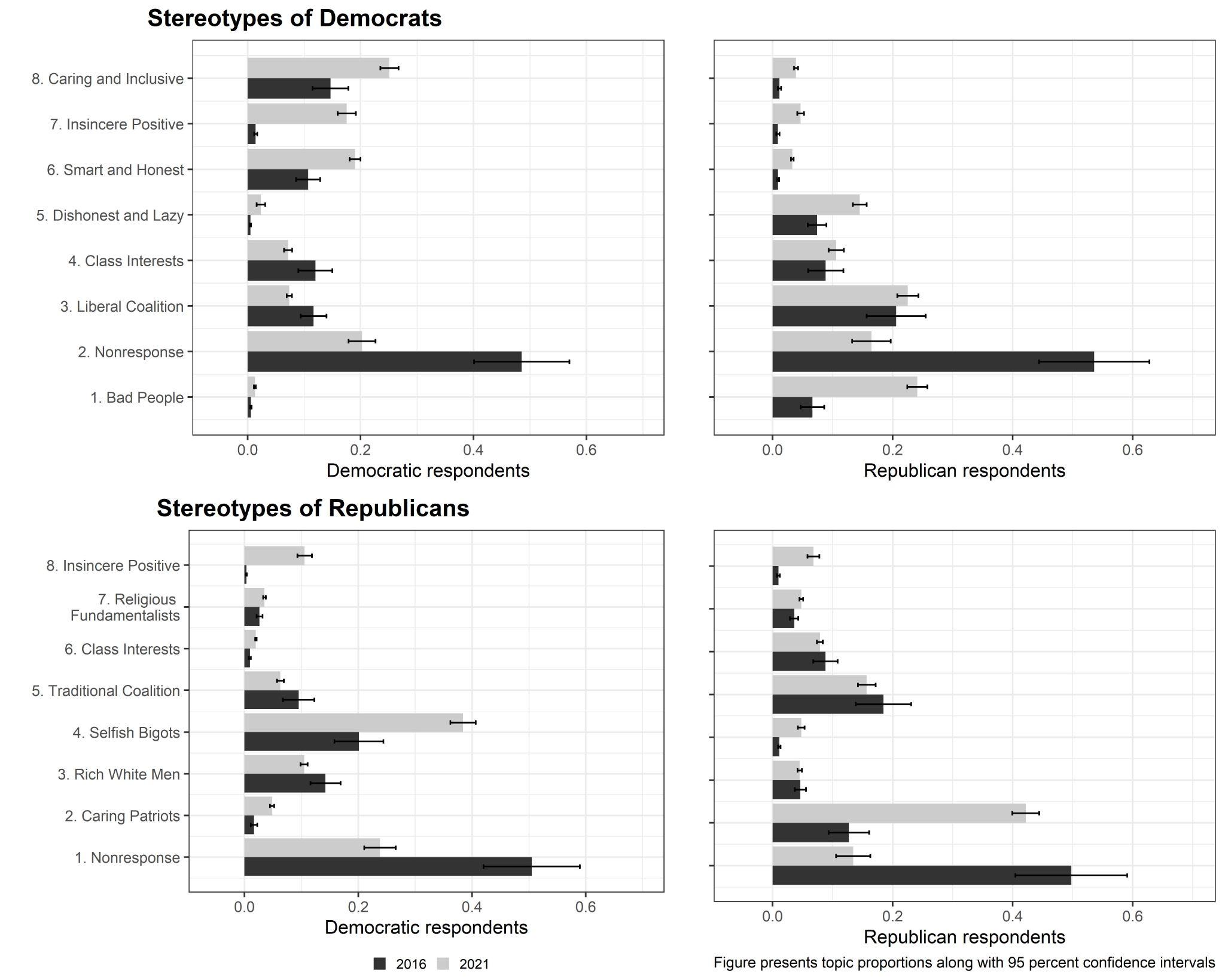 Figure B.2: Unweighted mean estimates of topic prevalence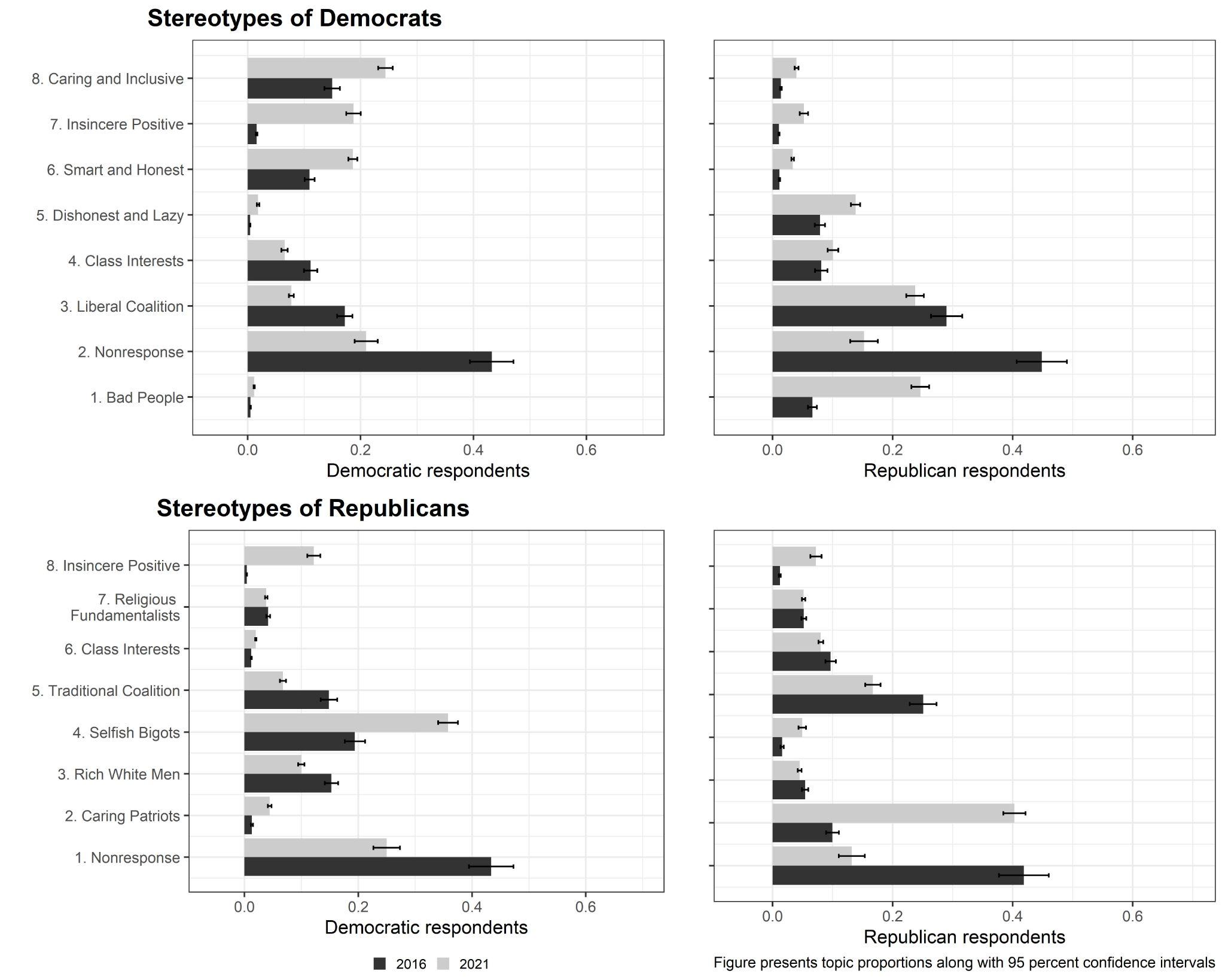 Figure B.3: Weighted regression predictions of topic prevalence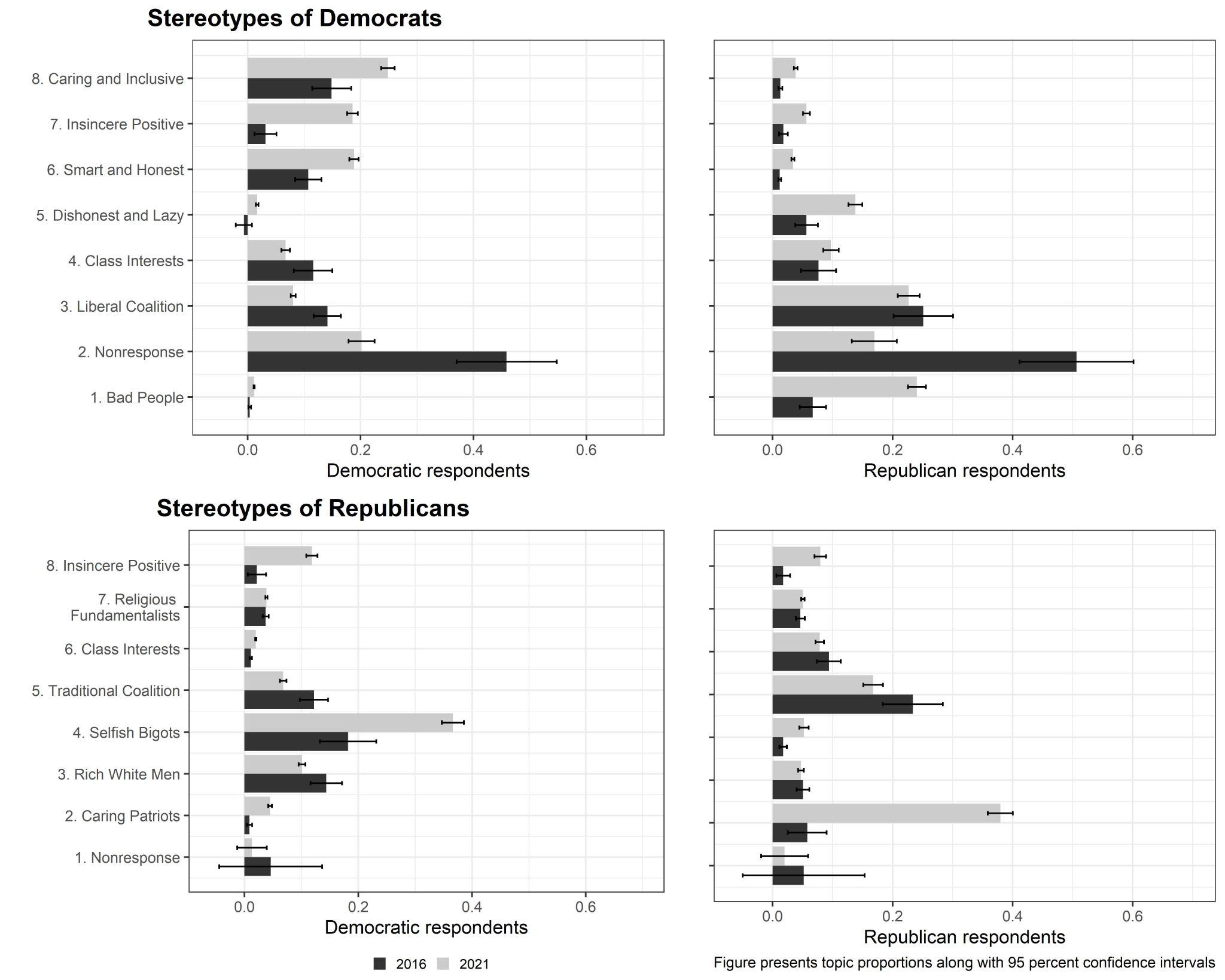 Appendix C: Comparison of Panels Using Attention Check ItemsIn a related way, we were also concerned that differences in attentiveness and survey quality might correlate with year, produce the shifts we see in the nonresponse topics, and confound the other differences in topic use by year. To evaluate this possibility, we considered our attention check item, which asked respondents to choose a specific answer combination to a question about media consumption (see Berinsky, Margolis, and Sances 2014). Respondents who chose the correct answer choice combination were allowed to proceed; those who did not were shown an error message and asked to complete the item again. At this point, respondents were allowed to proceed even if they failed a second time, creating an attention check variable with three values—passed on first attempt, failed once, and failed twice. Table C1 shows the distribution of attentiveness for both years on this variable.Table C1. Attention check results by yearA chi-squared test of the independence of these variables gives a p-value of 0.061, indicating some suggestive evidence that failing the attention check may be related to the year of survey. Transforming this to a binary variable where 1 is passing on the first attempt gives an insignificant difference between the years (p=0.556). This seems to suggest some small changes by year, although the general distribution seems quite similar.With this attention check variable, we next ran versions of the analyses in the main text separately for those who passed on the first attempt, failed once, and failed twice. In other words, we ran separate models for each topic for Democrats who passed the attention check, Democrats who failed once, Democrats who failed twice, Republicans who passed, Republicans who failed once, and Republicans who failed twice. Figures C1-C4 compare each version of the models to the original STM results.  These figures indicate that there are only very small, if any, differences between the models using respondents with different levels of attention. This suggests to us that the shifts we observe in the topics across the survey years do not seem to be confounded with differences in attention/quality of responding.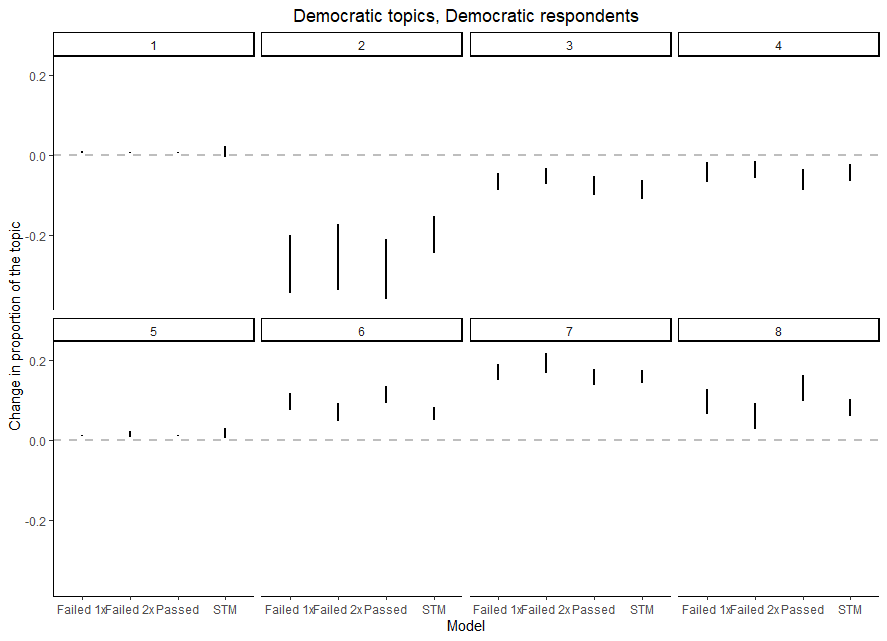 Figure C1. Democratic topics, Democratic respondents, different levels of attentiveness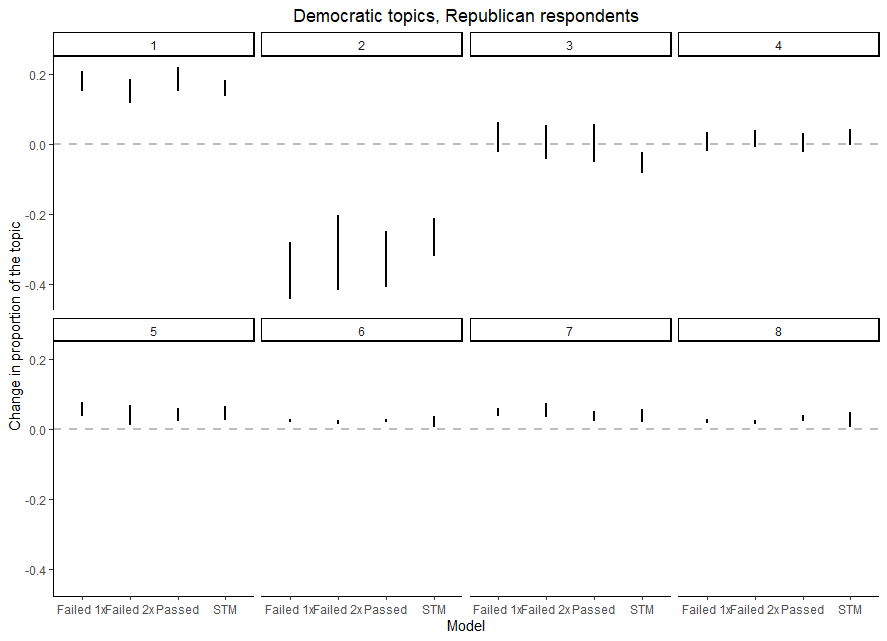 Figure C2. Democratic topics, Republican respondents, different levels of attentiveness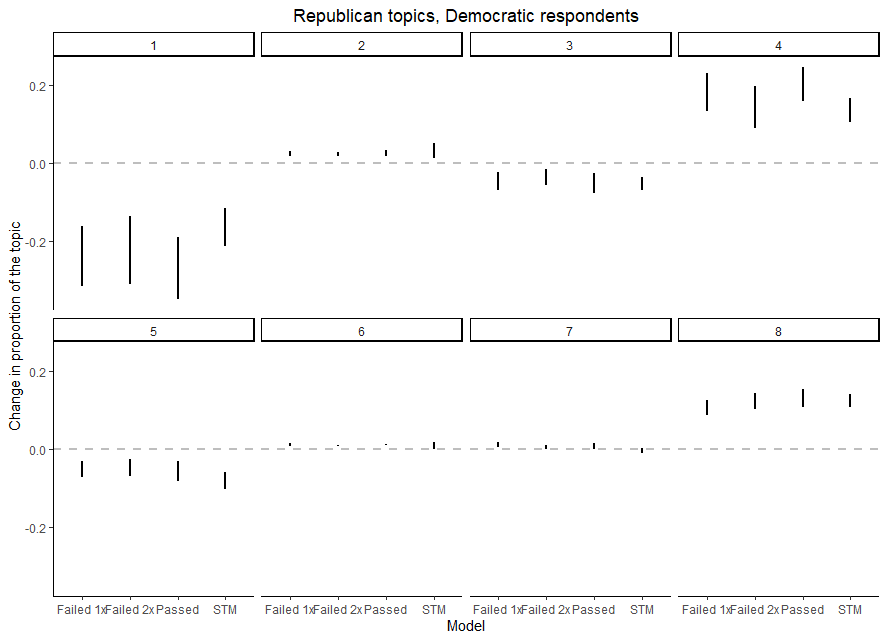 Figure C3. Republican topics, Democratic respondents, different levels of attentiveness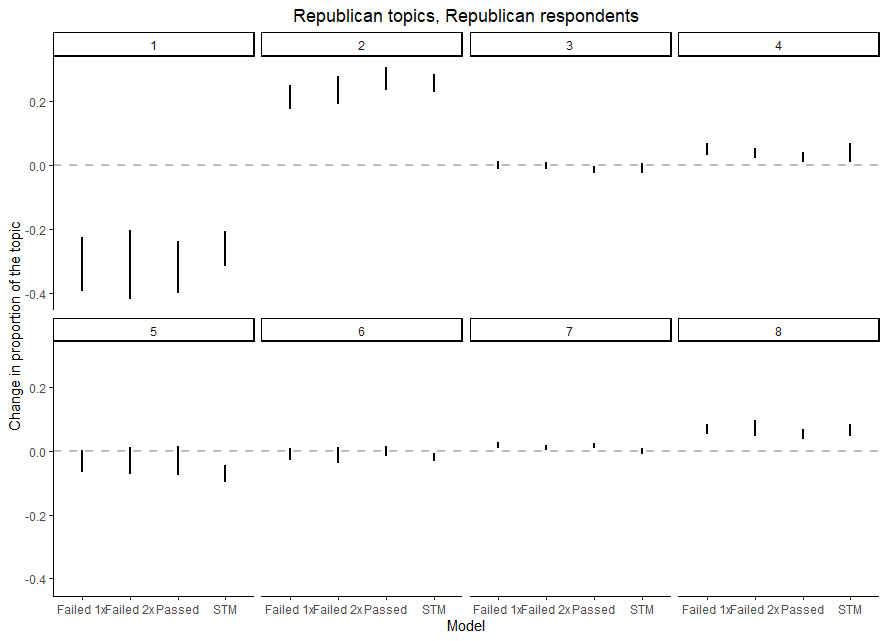 Figure C4. Republican topics, Republican respondents, different levels of attentivenessAppendix D: Analysis of Other Prevalence Covariates and Alternative Displays of Main ResultsGiven our focus on year and partisanship, we do not discuss the influence of the other covariates on topic use in the main article. Tables D1 and D2 present a summary of the relationship between the various topics and the other covariates we use in our STM approach. A positive sign indicates that the variable positively predicted that topic’s use in a statistically significant way (p<0.10), and a negative sign suggests a statistically significant, negative connection between the covariate and topic use.Table D1. Predictors of Republican topicsTable D2. Predictors of Democratic topicsAppendix E: Alternative Displays of Main ResultsIn the main text, Figure 1 presents the proportions of each topic used by Republicans and Democrats in each survey. Alternative versions of these figures are presented in figures E1 and E2 that directly show the shifts (rather than the underlying proportions). We ultimately prefer the version in Figure 1 as it provides additional information, but figures E1 and E2 focus more directly on change between the surveys. These figures are completely consistent with our discussion in text about changes over time.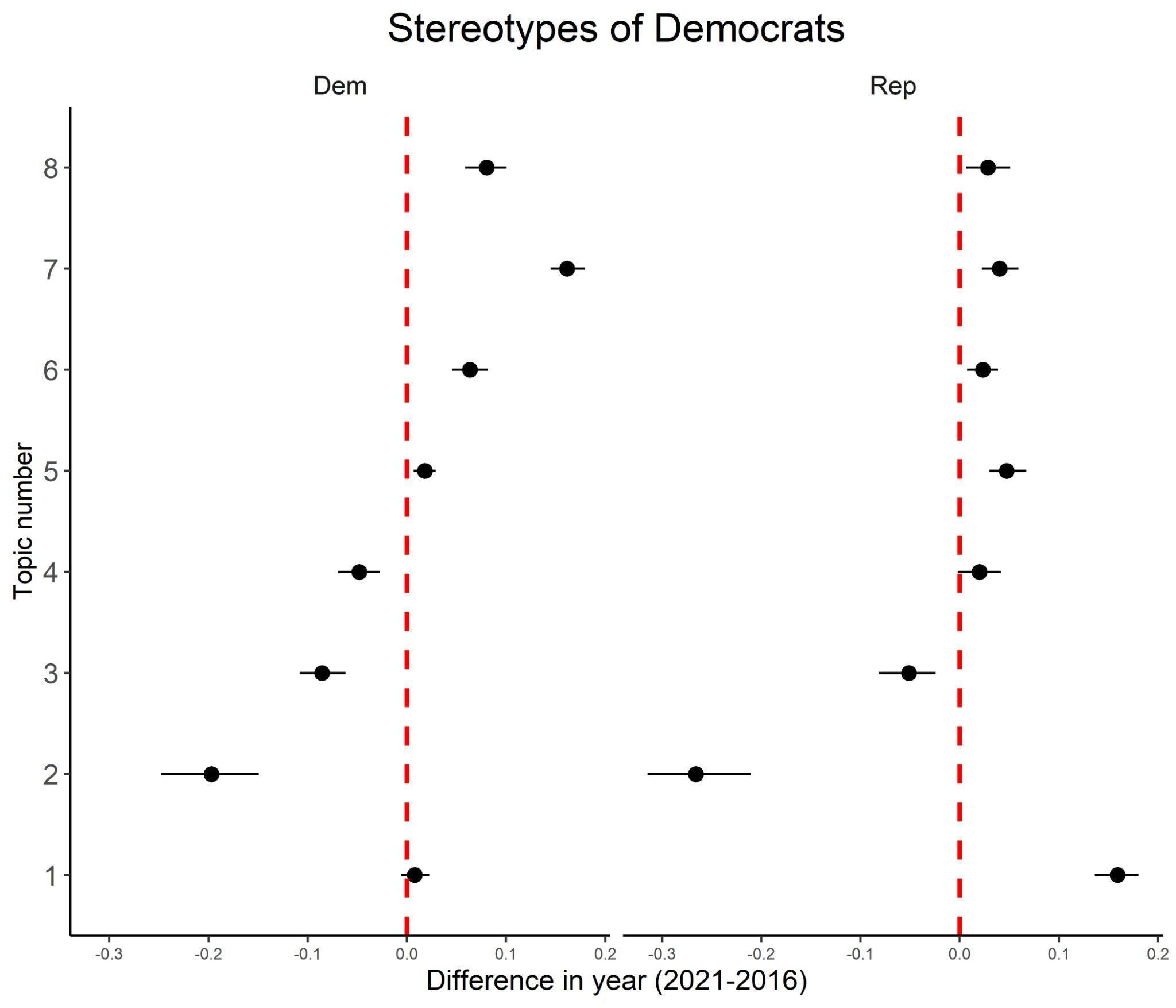 Figure E1: Stereotypes of Democrats, changes over time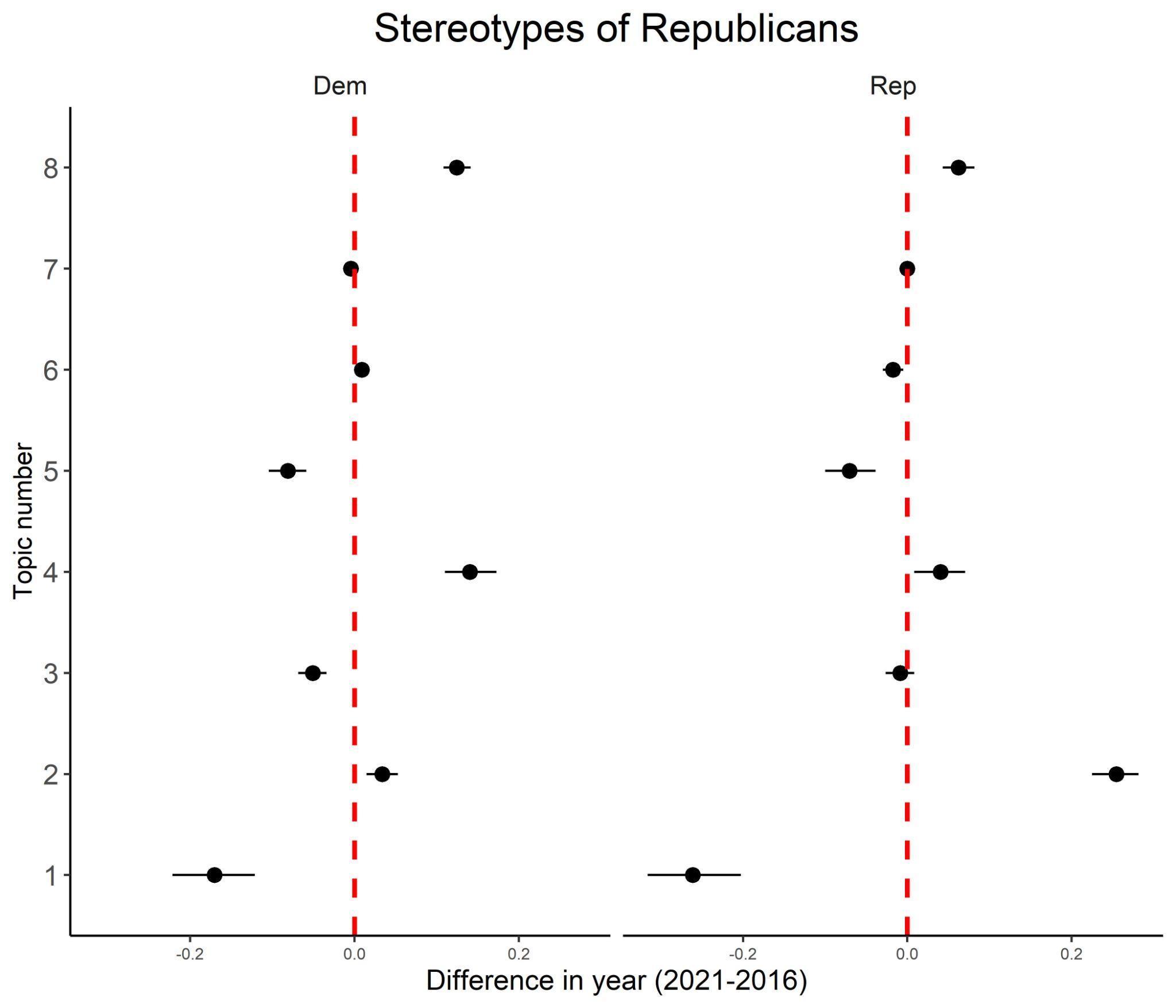 Figure E2: Stereotypes of Republicans, changes over timeAppendix F: Exemplar Documents by TopicAs noted in the text, one important part of the STM process is referring to documents high in a given topic to help determine what that topic’s meaning is. These documents are referred to as exemplar documents, and we considered ten such texts for each topic. The figures below present those exemplar texts for each of the topics we analyze.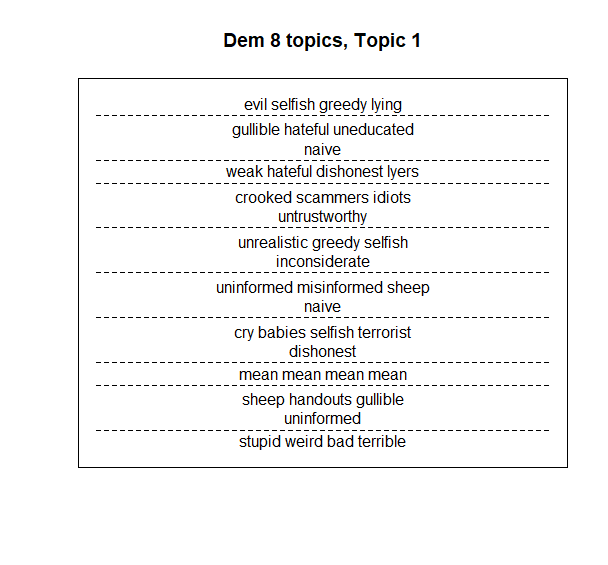 Figure F1. Democratic topics exemplars, Topic 1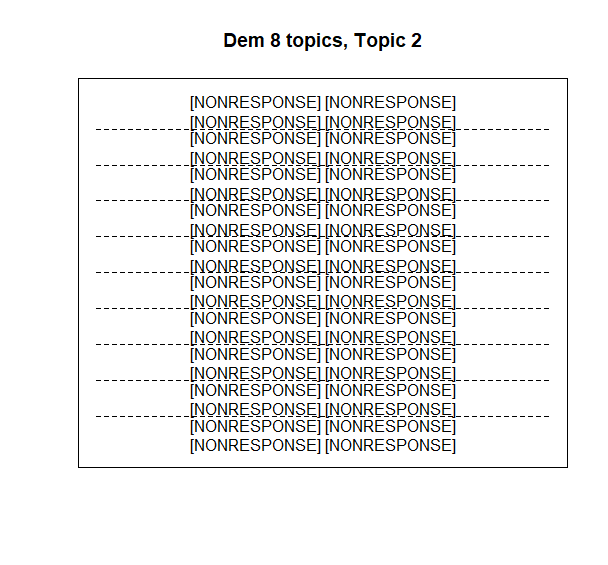 Figure F2. Democratic topics exemplars, Topic 2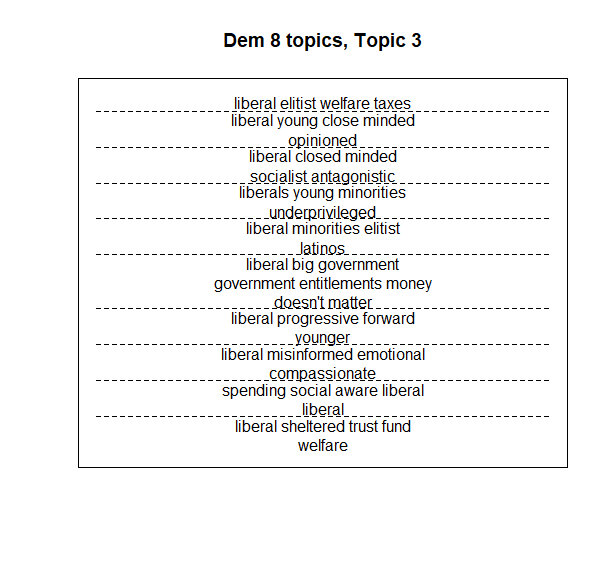 Figure F3. Democratic topics exemplars, Topic 3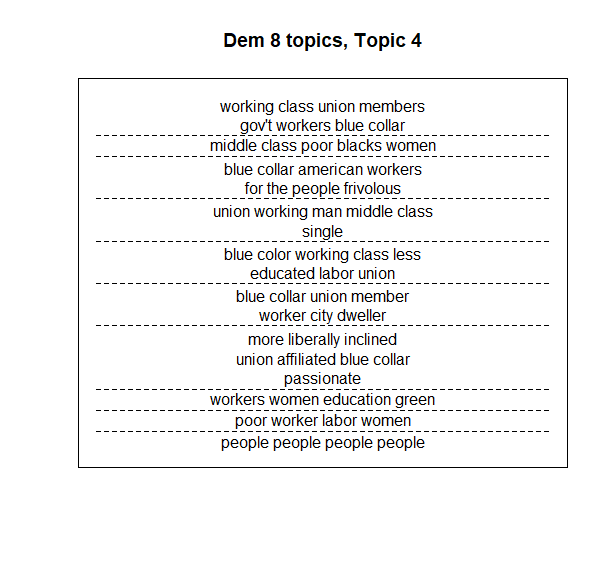 Figure F4. Democratic topics exemplars, Topic 4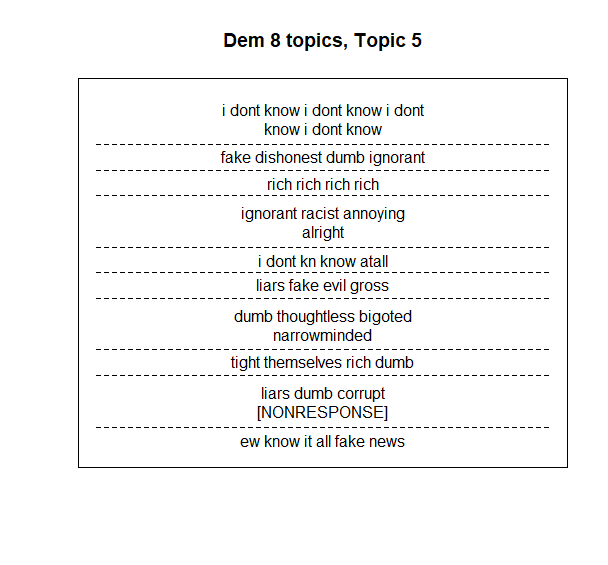 Figure F5. Democratic topics exemplars, Topic 5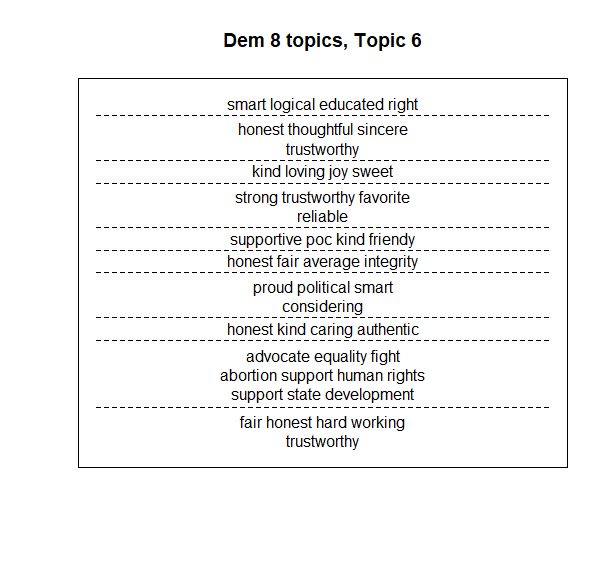 Figure F6. Democratic topics exemplars, Topic 6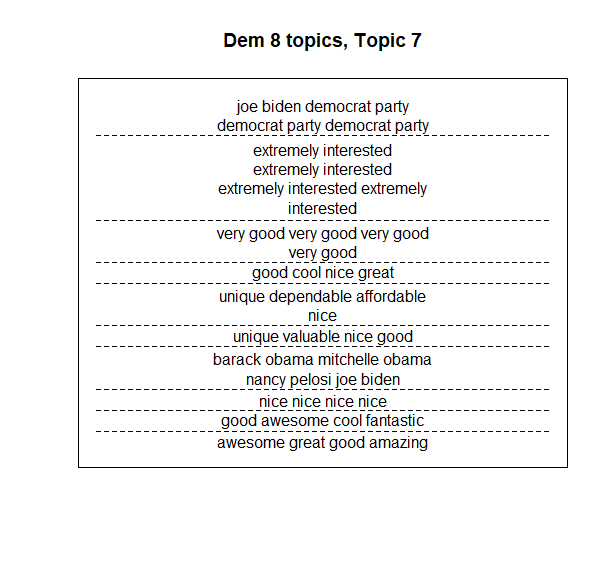 Figure F7. Democratic topics exemplars, Topic 7Figure F8. Democratic topics exemplars, Topic 8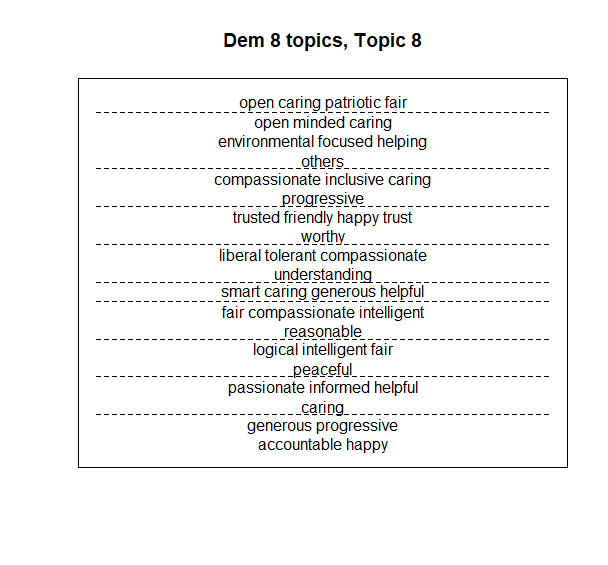 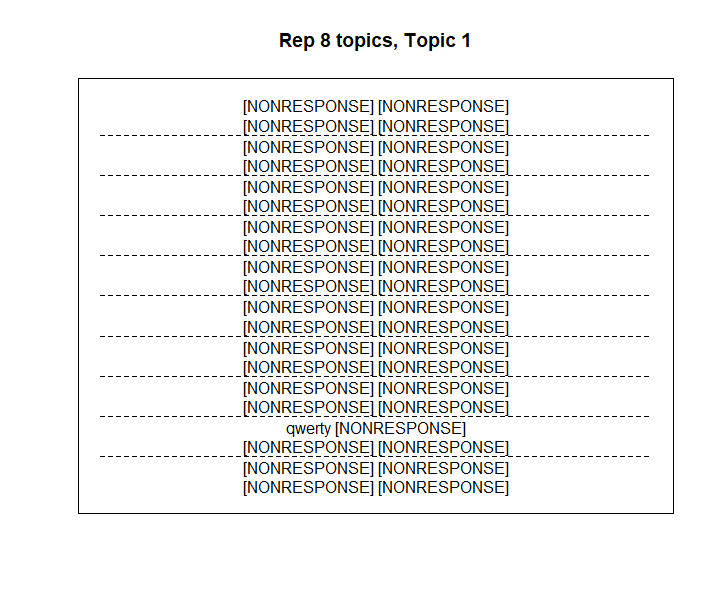 Figure F9. Republican topics exemplars, Topic 1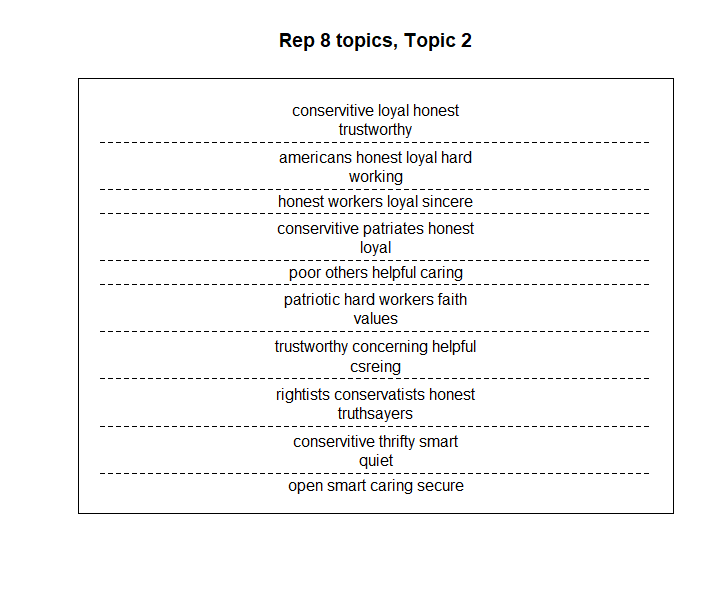 Figure F10. Republican topics exemplars, Topic 2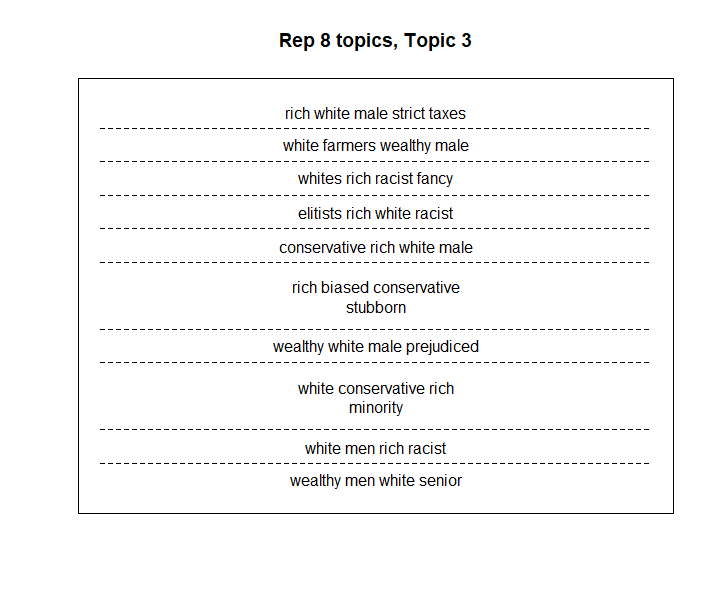 Figure F11. Republican topics exemplars, Topic 3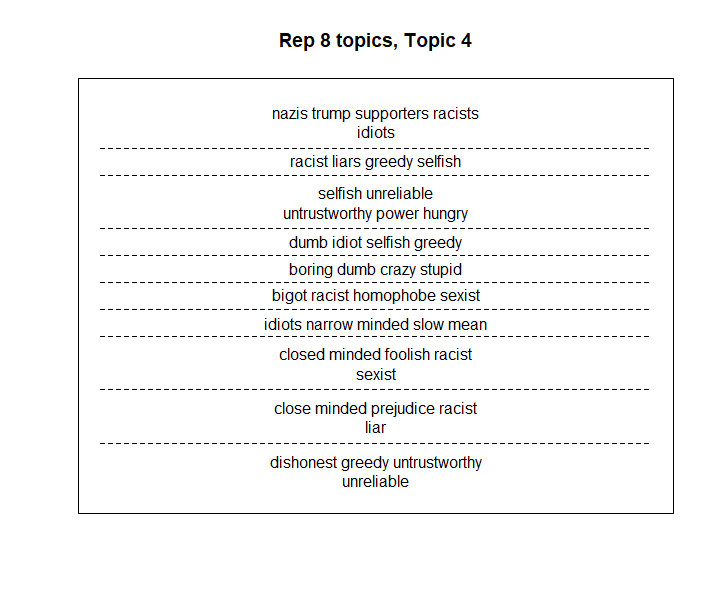 Figure F12. Republican topics exemplars, Topic 4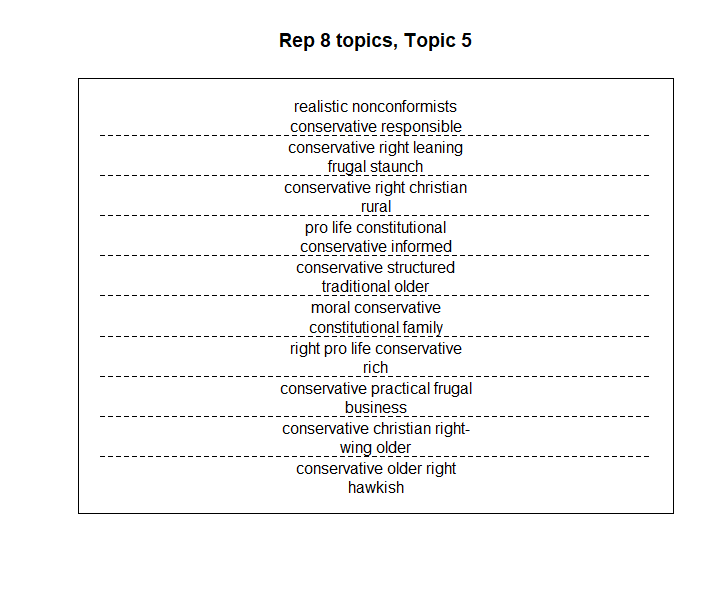 Figure F13. Republican topics exemplars, Topic 5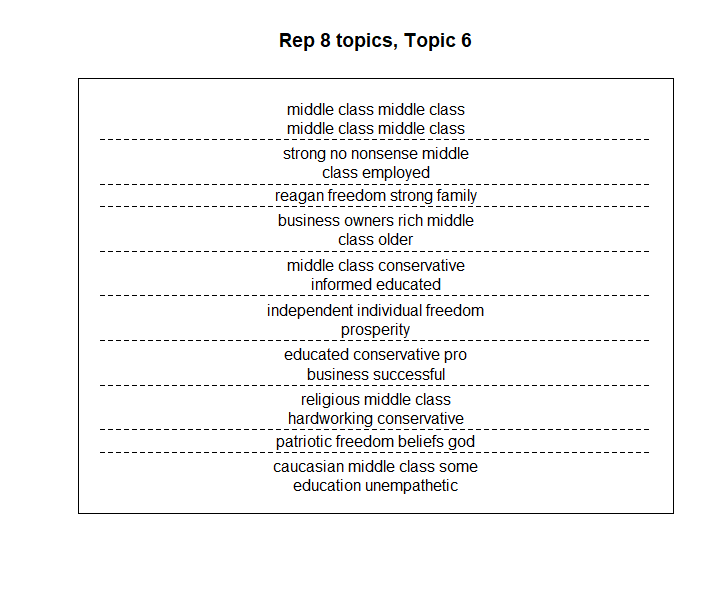 Figure F14. Republican topics exemplars, Topic 6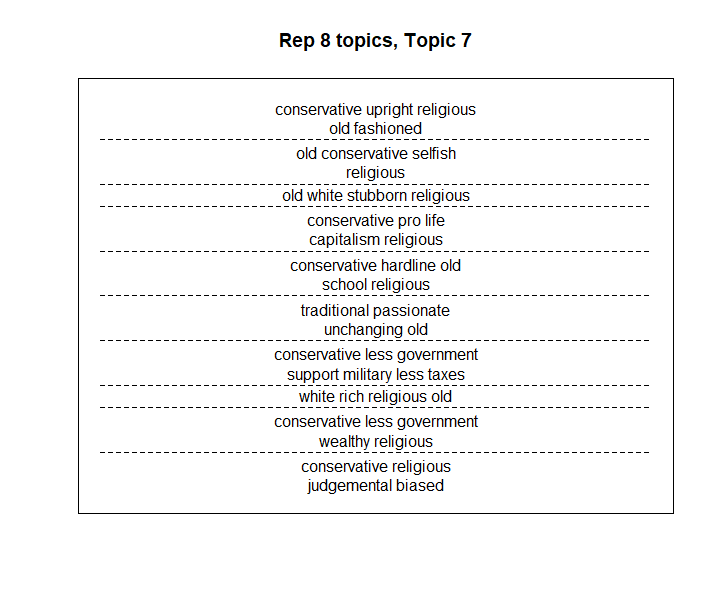 Figure F15. Republican topics exemplars, Topic 7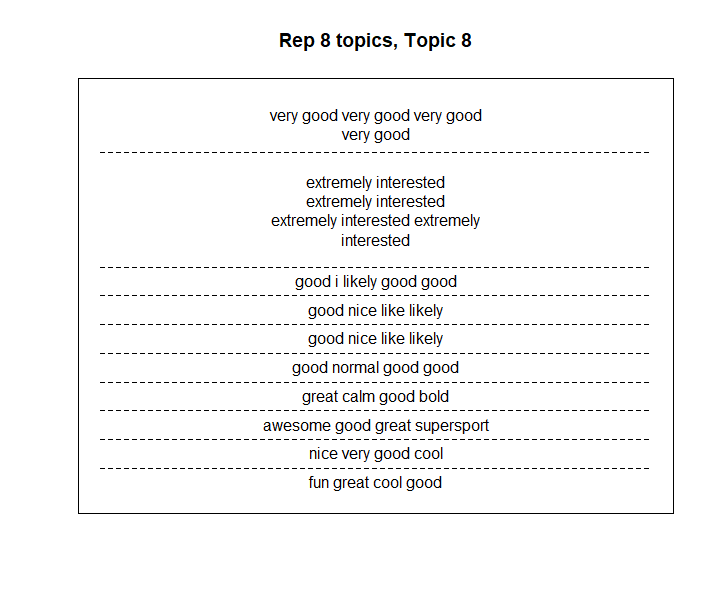 Figure F16. Republican topics exemplars, Topic 8Appendix G: Checking for Insincere RespondentsSome researchers have noted an increase in what Kennedy et al. (2021) term “insincere” responses on representative non-probability panels like those we use to recruit responses. Troublingly, Kennedy et al. (2021)’s extensive study of these responses finds that standard closed-ended attention checks appear to do a poor job at detecting these responses. This type of low-quality responses are potentially problematic for structural topic models because such responses often include responses to open-ended questions that are not blank and not gibberish, but also not responsive to the question. For example, Kennedy et al. (2021) coded responses to a series of open-ended questions and found that between two and four percent of respondents from what they term “Opt-in panels'' gave multiple “non-sequitur” - that is, answers that were lexical but were not plausible answers to the question asked - answers to a series of open-ended questions. If the proportion of respondents giving this type of response changed from 2016 to 2021, then some of the change in topics that we interpret as change in stereotypes may in fact be an increase in these kinds of responses.        	We investigated this possibility using an open-ended question that asked “Who is the current Secretary of State?” This was part of the political knowledge battery, which appeared after the stereotype questions in the survey. We identify insincere responses as Kennedy et al. (2021) code as “Gibberish” or “Non-sequiturs,” and follow their general coding rules for these responses: Responsive: Answers that included something that could be interpreted as a name (even if an incorrect name) or a description of a person. Examples: “John Kerry”, “Hillary Clinton”, “gates”, “The lying Clinton scum.”, “Blinken”, “Nancy Pelosi”, “A Communist”.Don’t Know/refused: Answers that indicated the respondent did not know or chose not to provide an answer. Examples: “Don’t Know,” “idk,”, “n/a”, “Don’t care”, “?” Gibberish: These responses were numbers, letters, or just punctuation that did not form real words. Example: “77339”, “Ddf”, “wertyguhijio”.Non-Sequitur: Answers that were not blank but did not include a name, description of a person, a don’t know or refusal, or gibberish. Examples: “Baby love you too baby girl I love you too baby girl”, “good”, “Illinois”, “Taxes”, “yes”, “none”, “afw”.Table G.1 shows the percentage of answers that fell into each category in each sample. We do find a higher percentage of “insincere” responses in 2021, though these responses still make up a relatively small proportion of the overall sample. These respondents were disproportionately likely to be categorized in the “Insincere Positive” categories. 3% of insincere respondents in 2016 and 25% of insincere respondents in 2021 were categorized by the STM in the “insincere positive” for their responses about Democrats, and 1% of insincere respondents in 2016 and 18% of insincere respondents in 2021 were categorized in the “Insincere Positive” category for their responses about Republicans.  Table G1. Insincere responsesHowever, the fact that even in 2021 these respondents made up only 5.6% of the sample means that removing them from the sample has relatively little impact on  the overall results. Figure G1 replicates Figure G2 above with insincere respondents removed – the biggest change is 1.1 percentage points and most are significantly less than 1%.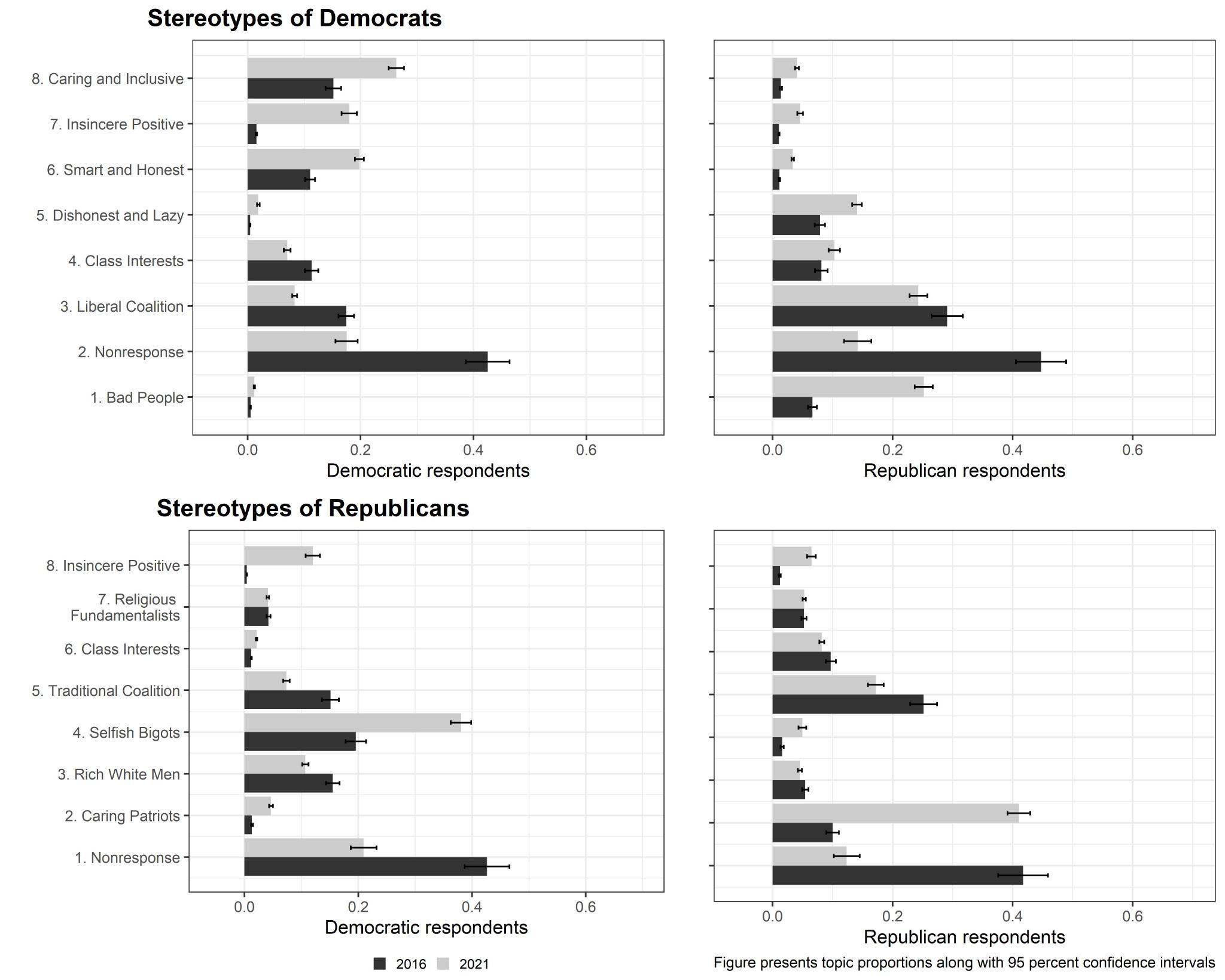 Figure G1: Unweighted mean estimates of topic prevalence with insincere responses removed.Appendix H: Additional Topic Modeling Details	As discussed in the main text, we use structural topic modeling to analyses these open-ended stereotypes of Republicans and Democrats. This section contains detailed information that does not fit into the main text about how we used the open-ended texts in the STM process and the decisions that we made as we used these topic models. The steps described here are included in our pre-analysis plans. Before using any STM procedures, we recorded blank responses and statements like “don’t know”, “NA”, and “None” as the word “Nonresponse”. This allows us to examine instances and correlates of nonresponse in a way we could not do if we treated these data as missing. We did not employ any other recoding or modification of these open-ended texts. Next, we followed the pre-processing steps recommended by the developers or STM and included as defaults in the STM package in R. This involves removing stop words, punctuation, and numbers from the text. It also puts the terms all in lowercase, drops words occurring less than 5 times, and stemming the words (as noted in the main text). Both of these steps—recoding nonresponse and using the pre-processing defaults from STM—parallel the approach used by Rothschild et al (2019) in their published work on this topic.The process we used, which is described in our pre-analysis plan, involved considering topic models with between 5 and 75 topics. Using the statistical measures of model performance generated by the STM analysis (namely semantic coherence and exclusivity), we narrowed this larger range into a smaller range of topics and repeated the comparison of statistics. The following tables and figures provide the results of our model searches.Figure H.1: Wide model search for stereotypes about Democrats: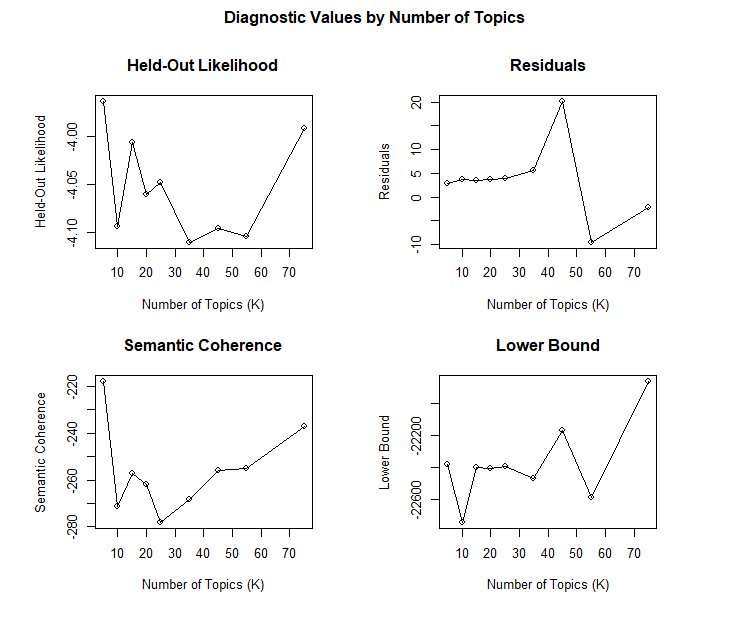 Table H.1: Wide model search for stereotypes about Democrats:|K  |exclus   |semcoh    |heldout   |residual  |bound     |lbound    |em.its ||:--|:--------|:---------|:---------|:---------|:---------|:---------|:------||5  |9.355372 |-217.8014 |-3.96333  |2.90219   |-22389.83 |-22385.04 |106    ||10 |9.733468 |-271.2521 |-4.094444 |3.621387  |-22764.52 |-22749.42 |85     ||15 |9.252025 |-257.1203 |-4.006671 |3.504907  |-22425.81 |-22397.91 |103    ||20 |9.212581 |-261.7928 |-4.060171 |3.717873  |-22451.03 |-22408.7  |145    ||25 |8.869157 |-278.2303 |-4.048367 |3.962594  |-22454.75 |-22396.75 |109    ||35 |8.423514 |-268.4229 |-4.110844 |5.660161  |-22562.22 |-22470.08 |75     ||45 |8.270005 |-255.8361 |-4.096253 |20.17372  |-22298.75 |-22169.63 |161    ||55 |8.404615 |-255.2349 |-4.104669 |-9.601161 |-22756.08 |-22587.75 |60     ||75 |8.90323  |-237.1278 |-3.991842 |-2.291379 |-22109.67 |-21857.78 |254    |Figure H.2: Wide model search for stereotypes about Republicans: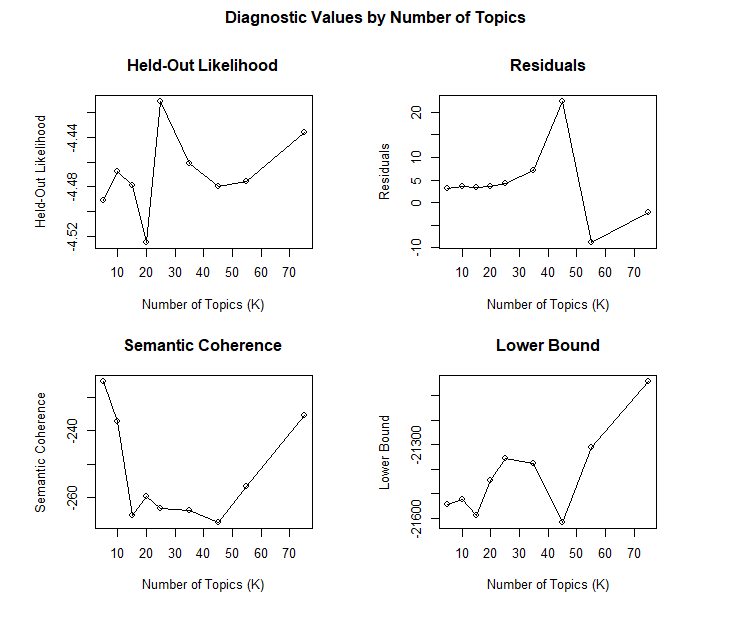 Table H.2: Wide model search for stereotypes about Republicans:|K  |exclus   |semcoh    |heldout   |residual  |bound     |lbound    |em.its ||:--|:--------|:---------|:---------|:---------|:---------|:---------|:------||5  |9.294419 |-225.285  |-4.491272 |3.14817   |-21547.34 |-21542.55 |97     ||10 |9.228187 |-237.0981 |-4.467293 |3.502442  |-21539.86 |-21524.76 |104    ||15 |9.260182 |-265.2831 |-4.479219 |3.404675  |-21616.89 |-21588.99 |126    ||20 |9.222685 |-259.7062 |-4.525082 |3.685663  |-21488.47 |-21446.13 |165    ||25 |8.440863 |-263.0198 |-4.410724 |4.144744  |-21416.53 |-21358.53 |149    ||35 |8.105933 |-263.8456 |-4.461295 |7.030996  |-21469.17 |-21377.03 |153    ||45 |8.502273 |-267.3849 |-4.479738 |22.39683  |-21747.77 |-21618.64 |90     ||55 |8.590143 |-256.6553 |-4.475865 |-8.81046  |-21479.99 |-21311.67 |221    ||75 |8.684687 |-235.3049 |-4.435645 |-2.218952 |-21294.43 |-21042.54 |289    |Figure H.3 Narrower model search about Democrats: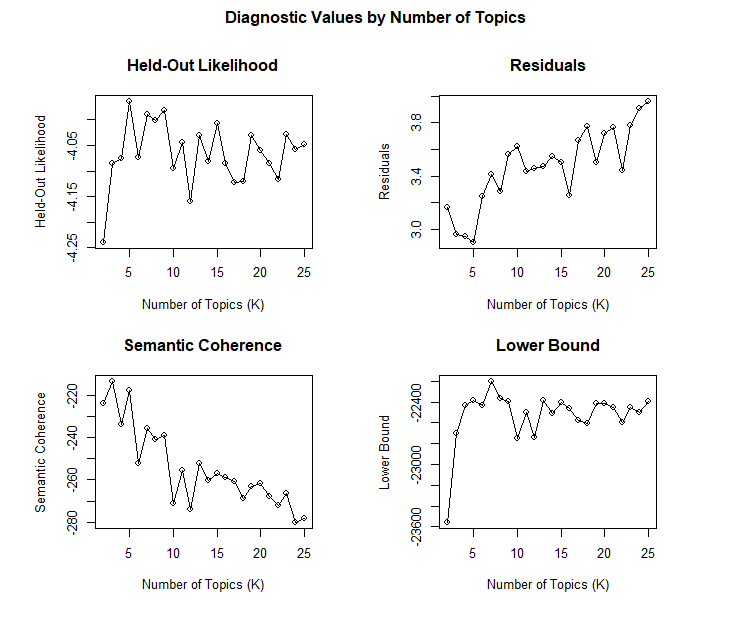 Table H.3 Narrower model search about Democrats:|K  |exclus   |semcoh    |heldout   |residual |bound     |lbound    |em.its ||:--|:--------|:---------|:---------|:--------|:---------|:---------|:------||2  |7.580747 |-223.8736 |-4.240252 |3.165941 |-23561.34 |-23560.65 |57     ||3  |8.67842  |-213.4483 |-4.084918 |2.959621 |-22699.15 |-22697.35 |85     ||4  |9.104238 |-233.5625 |-4.074698 |2.949556 |-22436.16 |-22432.98 |128    ||5  |9.355372 |-217.8014 |-3.96333  |2.90219  |-22389.83 |-22385.04 |106    ||6  |9.566438 |-252.1853 |-4.073577 |3.250509 |-22441.74 |-22435.16 |131    ||7  |9.513211 |-235.7473 |-3.989879 |3.416323 |-22207.84 |-22199.32 |148    ||8  |9.483365 |-241.0392 |-4.000278 |3.288967 |-22375.42 |-22364.81 |105    ||9  |9.571426 |-239.1959 |-3.98088  |3.559753 |-22401.51 |-22388.71 |133    ||10 |9.733468 |-271.2521 |-4.094444 |3.621387 |-22764.52 |-22749.42 |85     ||11 |9.474708 |-255.6871 |-4.043618 |3.438872 |-22511.61 |-22494.11 |100    ||12 |9.667229 |-274.0789 |-4.159213 |3.455844 |-22756.68 |-22736.7  |61     ||13 |9.345763 |-252.3101 |-4.031022 |3.473467 |-22404.19 |-22381.63 |128    ||14 |9.326149 |-260.0587 |-4.082203 |3.548987 |-22536.11 |-22510.92 |108    ||15 |9.252025 |-257.1203 |-4.006671 |3.504907 |-22425.81 |-22397.91 |103    ||16 |9.2868   |-258.8106 |-4.084817 |3.254658 |-22491.05 |-22460.38 |120    ||17 |9.219304 |-260.596  |-4.122432 |3.669761 |-22613.12 |-22579.62 |89     ||18 |8.85613  |-268.6785 |-4.11973  |3.770741 |-22639.7  |-22603.31 |135    ||19 |9.158869 |-262.9235 |-4.030692 |3.503846 |-22454.53 |-22415.19 |103    ||20 |9.212581 |-261.7928 |-4.060171 |3.717873 |-22451.03 |-22408.7  |145    ||21 |9.15789  |-267.8363 |-4.08537  |3.764106 |-22499.42 |-22454.04 |185    ||22 |9.225845 |-271.9836 |-4.117219 |3.444743 |-22641.74 |-22593.26 |56     ||23 |8.850379 |-266.1925 |-4.028075 |3.779695 |-22497.57 |-22445.96 |95     ||24 |8.587963 |-280.1748 |-4.058457 |3.905206 |-22550.07 |-22495.29 |98     ||25 |8.869157 |-278.2303 |-4.048367 |3.962594 |-22454.75 |-22396.75 |109    |Figure H.4 Narrower model search about Republicans: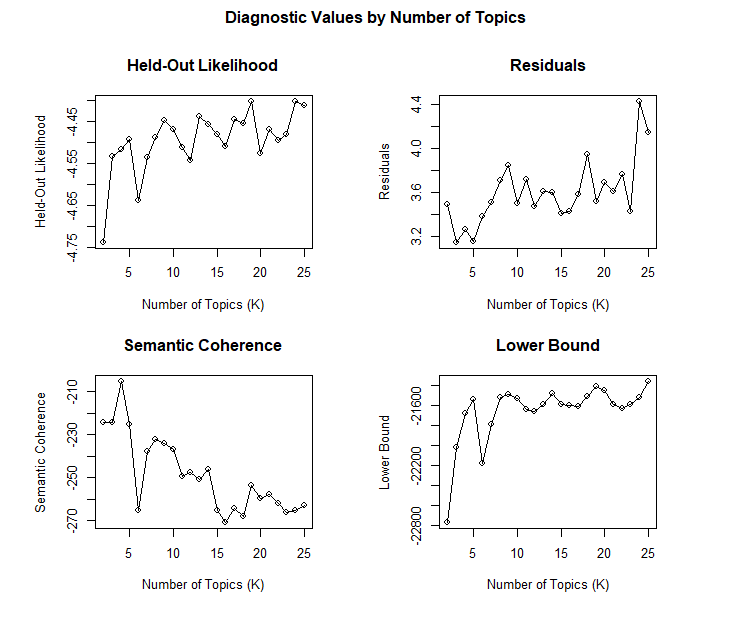 Table H.4 Narrower model search about Republicans:|K  |exclus   |semcoh    |heldout   |residual |bound     |lbound    |em.its ||:--|:--------|:---------|:---------|:--------|:---------|:---------|:------||2  |8.348247 |-224.6255 |-4.737577 |3.489559 |-22770.83 |-22770.13 |104    ||3  |8.736587 |-224.4467 |-4.531954 |3.14186  |-22019.5  |-22017.71 |63     ||4  |9.305584 |-205.2869 |-4.516483 |3.265302 |-21680.63 |-21677.46 |106    ||5  |9.294419 |-225.285  |-4.491272 |3.14817  |-21547.34 |-21542.55 |97     ||6  |9.547445 |-265.5072 |-4.638304 |3.381088 |-22181.47 |-22174.89 |80     ||7  |9.572978 |-237.9758 |-4.53586  |3.504532 |-21794.43 |-21785.9  |101    ||8  |9.560112 |-232.232  |-4.486697 |3.703398 |-21531.49 |-21520.89 |77     ||9  |9.600207 |-234.259  |-4.446267 |3.84365  |-21497.73 |-21484.93 |133    ||10 |9.228187 |-237.0981 |-4.467293 |3.502442 |-21539.86 |-21524.76 |104    ||11 |9.668881 |-249.262  |-4.51076  |3.720642 |-21658.78 |-21641.28 |77     ||12 |9.313972 |-247.4237 |-4.542033 |3.469484 |-21677.29 |-21657.3  |87     ||13 |9.329244 |-250.8785 |-4.437765 |3.603558 |-21613.73 |-21591.18 |130    ||14 |9.179891 |-246.2978 |-4.455608 |3.595163 |-21501.61 |-21476.41 |112    ||15 |9.260182 |-265.2831 |-4.479219 |3.404675 |-21616.89 |-21588.99 |126    ||16 |9.258675 |-270.9843 |-4.509263 |3.42735  |-21629.22 |-21598.55 |99     ||17 |9.558545 |-264.3498 |-4.444655 |3.57956  |-21638.56 |-21605.05 |83     ||18 |9.137396 |-267.9904 |-4.453078 |3.940965 |-21544.37 |-21507.97 |157    ||19 |8.991857 |-253.899  |-4.40186  |3.520476 |-21451.66 |-21412.32 |98     ||20 |9.222685 |-259.7062 |-4.525082 |3.685663 |-21488.47 |-21446.13 |165    ||21 |9.065344 |-258.0628 |-4.46754  |3.60701  |-21630.49 |-21585.11 |114    ||22 |8.677189 |-262.0905 |-4.494693 |3.766549 |-21679.71 |-21631.24 |113    ||23 |8.852155 |-266.3465 |-4.480031 |3.425996 |-21642.25 |-21590.64 |75     ||24 |8.477546 |-265.4178 |-4.400721 |4.43017  |-21570.4  |-21515.62 |131    ||25 |8.440863 |-263.0198 |-4.410724 |4.144744 |-21416.53 |-21358.53 |149    |At this stage, we selected a set of specific models to consider more closely. This first involved choosing models with a specific number of topics and running multiple iterations of that topic model. We selected the number of topics in these analyses based on which models seemed to perform best in the model searches above. We did not constrain this process to require models with the same number of topics for stereotypes of Republicans and Democrats. From this process, we then examined the semantic coherence and exclusivity of those models to determine what specific model (of each topic number) to evaluate. Because this process is still removed from the actual words and themes associated with these models, it allows us to choose a well-performing model without the temptation to select topic models that emphasize themes favorable to our theories and hypotheses. The figures below present the results of these analyses; in these figures, the numbers indicate the top performing models for each set.Figure H.5, Democratic models with specific numbers of topics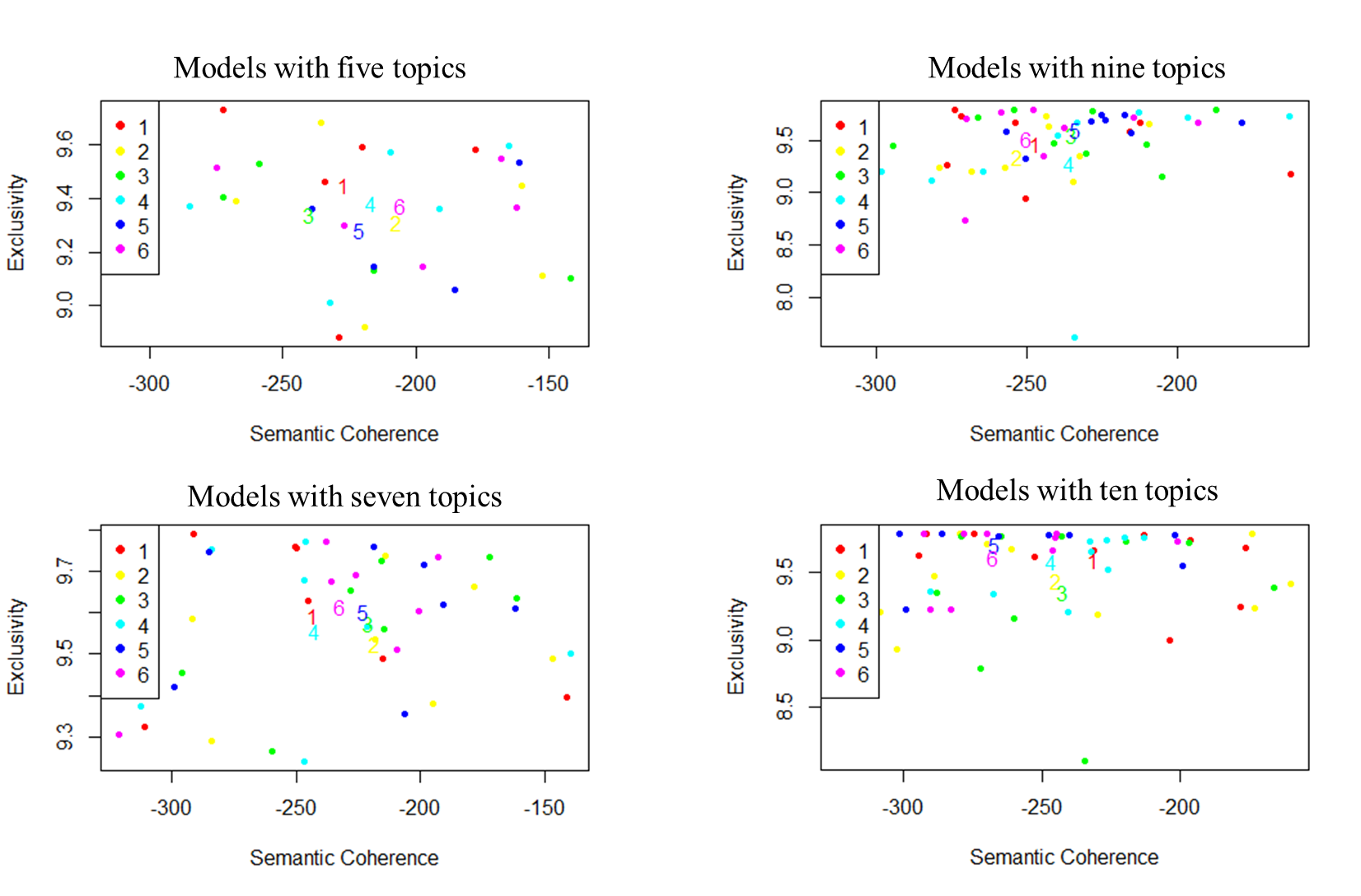 Next, we evaluated the specific results from the top models for each number of topics. We chose the specific versions of each number of topics that performed best in the analyses summarized in the figures above. It was at this stage that we first considered the specific themes and terms generated by the STM procedures. For stereotypes about Democrats, we considered three models with five topics, three models with seven topics, two models with nine topics, and one model with ten topics. For stereotypes about Republicans, we evaluated two models with four topics, three models with seven topics, two models with eight topics, one model with nine topics, and three models with eleven topics. The detailed model results follow in the tables below; the version numbers in these tables refer to the numbers in figures H.5 and H.6.Figure H.6, Republican models with specific numbers of topics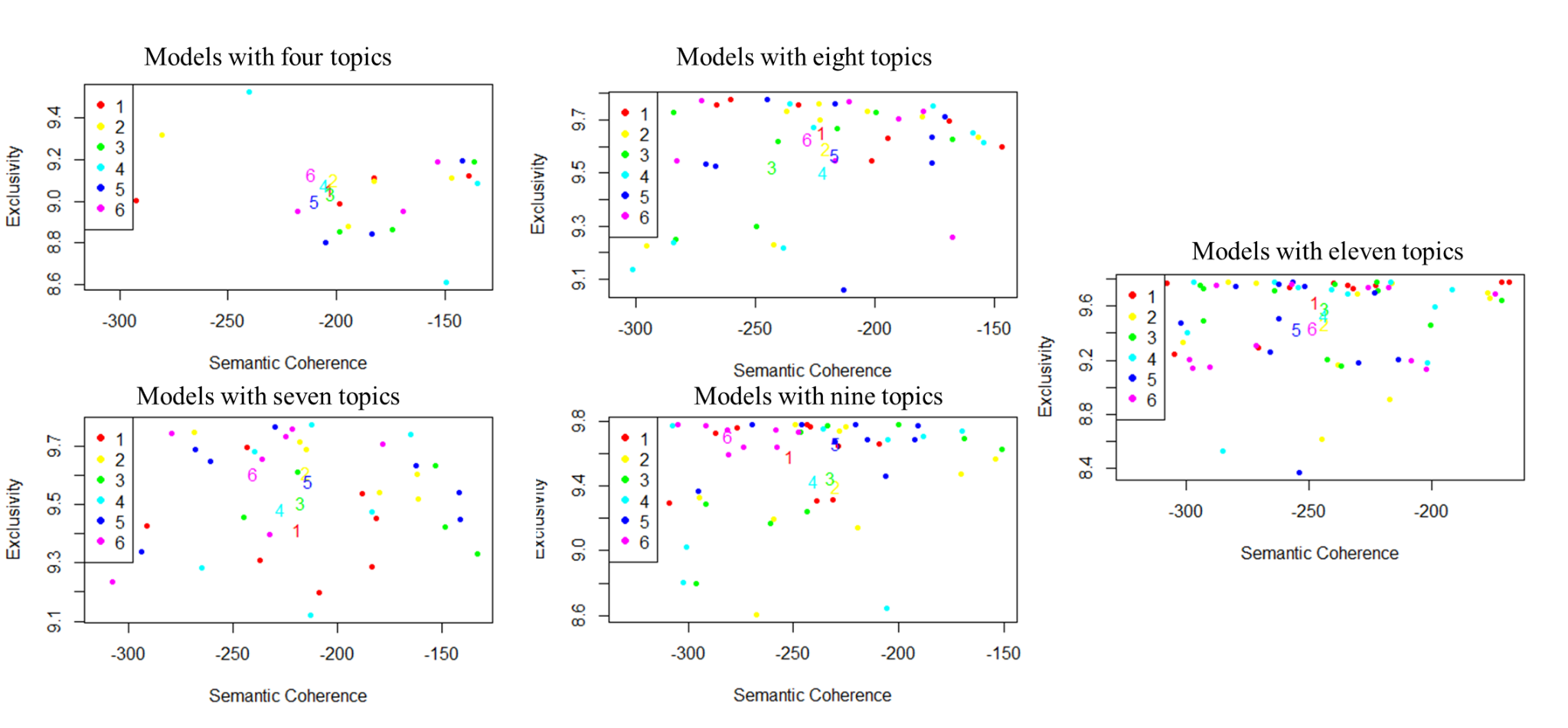 	We then chose our final models - version five of the five topic model about Democrats and version six of the four topic model about Republicans - based on comparing the content of these models and exemplar documents for each. As shown in tables H.5 and H.6, most of the major themes in these topics are consistent across the different versions of these models, suggesting important core themes that are not contingent on our modeling choices. This also gives some evidence that the topic modeling works reasonably well for the number and length of documents we have here; if either length or the number of documents was causing problems for the topic modeling, we would expect to observe instability in the topic content and interpretation of the STM results from version to version. We also note that here we are using a comparable number of documents to many published, methodological discussions of structural topic modeling (Roberts et al. 2014).Table H.5. Detailed topic model results for Democratic StereotypesFive topic modelsVersion 2:Topic 1 Top Words: 	 Highest Prob: nonrespons, know, dont, money, conserv, moder, yes  	 FREX: nonrespons, dont, know, money, conserv, moder, yes  	 Lift: nonrespons, know, dont, donã¢â‚¬â„¢t, brave, get, just  	 Score: nonrespons, know, dont, ethnic, thiev, immor, awar Topic 2 Top Words: 	 Highest Prob: good, nice, biden, great, cool, support, like  	 FREX: great, good, like, nice, cool, biden, awesom  	 Lift: amaz, awesom, joe, like, cool, great, good  	 Score: good, nice, great, biden, cool, like, joe Topic 3 Top Words: 	 Highest Prob: care, smart, open, honest, fair, mind, help  	 FREX: honest, help, care, inclus, intellig, hope, thought  	 Lift: concern, thought, empathet, honest, toler, hope, inclus  	 Score: care, smart, honest, open, fair, help, intellig Topic 4 Top Words: 	 Highest Prob: liber, poor, progress, left, minor, class, young  	 FREX: minor, class, pro, union, middl, young, liber  	 Lift: ethnic, women, pro, collar, union, minor, wing  	 Score: liber, poor, minor, left, class, young, progress Topic 5 Top Words: 	 Highest Prob: socialist, lazi, stupid, dumb, liar, tax, rich  	 FREX: stupid, dishonest, lazi, idiot, selfish, unrealist, dumb  	 Lift: moron, evil, untrustworthi, cheat, crook, sad, rude  	 Score: socialist, lazi, stupid, dumb, liar, tax, ignor Version 5:Topic 1 Top Words: 	 Highest Prob: nonrespons, like, yes, stubborn, bad, conserv, big  	 FREX: nonrespons, like, yes, stubborn, bad, conserv, big  	 Lift: nonrespons, like, yes, awar, bad, best, chang  	 Score: nonrespons, like, yes, brave, just, real, argument Topic 2 Top Words: 	 Highest Prob: care, good, smart, honest, nice, help, support  	 FREX: honest, good, great, help, nice, cool, intellig  	 Lift: reliabl, brave, great, awesom, real, amaz, cool  	 Score: good, care, smart, honest, nice, help, support Topic 3 Top Words: 	 Highest Prob: liber, open, progress, mind, educ, poor, minor  	 FREX: open, educ, middl, mind, progress, class, minor  	 Lift: middl, women, urban, collar, worker, class, educ  	 Score: liber, open, progress, educ, mind, minor, class Topic 4 Top Words: 	 Highest Prob: liber, ignor, mean, selfish, uninform, greedi, unrealist  	 FREX: selfish, greedi, mean, gullibl, ignor, sheep, uninform  	 Lift: arrog, sheep, misinform, gullibl, greedi, selfish, unrealist  	 Score: ignor, mean, selfish, uninform, unrealist, greedi, entitl Topic 5 Top Words: 	 Highest Prob: liber, socialist, lazi, stupid, left, dumb, liar  	 FREX: lazi, dumb, stupid, welfar, socialist, liar, wrong  	 Lift: sad, wrong, welfar, argument, anti, evil, stupid  	 Score: socialist, lazi, stupid, dumb, liar, tax, left Version 6:Topic 1 Top Words: 	 Highest Prob: liber, socialist, left, poor, lazi, tax, minor  	 FREX: socialist, uninform, entitl, tax, unrealist, welfar, lazi  	 Lift: intoler, freeload, close, emot, entitl, unrealist, uninform  	 Score: liber, socialist, lazi, poor, tax, left, uninform Topic 2 Top Words: 	 Highest Prob: care, good, smart, honest, nice, fair, help  	 FREX: honest, good, great, nice, cool, help, intellig  	 Lift: reliabl, amaz, awesom, real, great, brave, cool  	 Score: good, care, smart, honest, nice, fair, help Topic 3 Top Words: 	 Highest Prob: nonrespons, know, like, dont, yes, rich, money  	 FREX: nonrespons, know, dont, like, yes, rich, money  	 Lift: nonrespons, know, dont, yes, like, donã¢â‚¬â„¢t, abort  	 Score: nonrespons, know, like, dont, yes, intoler, brave Topic 4 Top Words: 	 Highest Prob: liber, open, progress, mind, educ, class, peopl  	 FREX: open, middl, class, educ, mind, progress, pro  	 Lift: middl, choic, women, class, inclus, open, divers  	 Score: liber, open, progress, educ, mind, class, middl Topic 5 Top Words: 	 Highest Prob: stupid, dumb, biden, liar, ignor, mean, weak  	 FREX: stupid, ignor, dumb, crazi, idiot, joe, selfish  	 Lift: untrustworthi, evil, sad, crook, moron, fake, lie  	 Score: stupid, dumb, biden, liar, ignor, dishonest, selfish Seven topic modelsVersion 2:Topic 1 Top Words: 	 Highest Prob: care, liber, smart, open, mind, progress, fair  	 FREX: care, open, inclus, help, intellig, fair, mind  	 Lift: empathet, concern, averag, inclus, thought, help, care  	 Score: care, open, fair, smart, mind, help, progress Topic 2 Top Words: 	 Highest Prob: liber, socialist, left, lazi, tax, poor, uninform  	 FREX: socialist, uninform, tax, left, unrealist, welfar, lazi  	 Lift: emot, unrealist, entitl, socialist, uninform, welfar, idealist  	 Score: liber, socialist, left, lazi, tax, uninform, welfar Topic 3 Top Words: 	 Highest Prob: liber, educ, poor, peopl, class, middl, minor  	 FREX: class, educ, middl, peopl, pro, poor, women  	 Lift: choic, women, middl, class, pro, educ, work  	 Score: liber, educ, class, peopl, poor, middl, pro Topic 4 Top Words: 	 Highest Prob: honest, biden, know, joe, dont, obama, inform  	 FREX: know, dont, honest, joe, biden, obama, inform  	 Lift: dont, know, joe, obama, biden, honest, inform  	 Score: honest, biden, know, joe, dont, obama, inform Topic 5 Top Words: 	 Highest Prob: good, nice, great, cool, like, support, strong  	 FREX: cool, like, good, great, nice, awesom, yes  	 Lift: awesom, yes, like, great, cool, good, nice  	 Score: good, nice, great, cool, like, yes, support Topic 6 Top Words: 	 Highest Prob: nonrespons, money, moder, abort, white, polit, posit  	 FREX: nonrespons, money, moder, abort, white, polit, posit  	 Lift: nonrespons, donã¢â‚¬â„¢t, argument, best, brave, chang, delusion  	 Score: nonrespons, averag, hate, untrustworthi, evil, sad, emot Topic 7 Top Words: 	 Highest Prob: stupid, dumb, liar, rich, ignor, weak, mean  	 FREX: stupid, idiot, dishonest, ignor, liar, dumb, stubborn  	 Lift: untrustworthi, evil, sad, fake, hate, stupid, idiot  	 Score: stupid, dumb, liar, rich, ignor, idiot, dishonest Version 3:Topic 1 Top Words: 	 Highest Prob: care, smart, honest, fair, help, intellig, compassion  	 FREX: honest, care, help, fair, smart, thought, compassion  	 Lift: thought, honest, help, empathet, generous, care, fair  	 Score: care, smart, honest, fair, help, intellig, compassion Topic 2 Top Words: 	 Highest Prob: open, progress, mind, peopl, biden, social, inclus  	 FREX: open, biden, inclus, joe, mind, obama, democrat  	 Lift: joe, obama, parti, open, toler, inclus, biden  	 Score: open, mind, progress, peopl, biden, inclus, democrat Topic 3 Top Words: 	 Highest Prob: good, nice, great, cool, support, like, trustworthi  	 FREX: great, cool, good, nice, like, reliabl, trustworthi  	 Lift: awesom, great, cool, like, good, nice, reliabl  	 Score: good, nice, great, cool, like, trustworthi, support Topic 4 Top Words: 	 Highest Prob: nonrespons, rich, money, conserv, yes, big, loud  	 FREX: nonrespons, rich, money, conserv, yes, big, loud  	 Lift: nonrespons, donã¢â‚¬â„¢t, argument, best, ethnic, fun, get  	 Score: nonrespons, hispan, close, awesom, arrog, old, self Topic 5 Top Words: 	 Highest Prob: socialist, lazi, stupid, dumb, liar, tax, ignor  	 FREX: stupid, lazi, dishonest, ignor, unrealist, selfish, idiot  	 Lift: arrog, dishonest, gullibl, unrealist, stupid, selfish, idiot  	 Score: socialist, lazi, stupid, dumb, liar, tax, ignor Topic 6 Top Words: 	 Highest Prob: left, black, work, american, know, crazi, dont  	 FREX: know, left, dont, black, american, wing, anti  	 Lift: dont, hispan, know, wing, anti, american, left  	 Score: left, black, work, american, know, crazi, dont Topic 7 Top Words: 	 Highest Prob: liber, poor, minor, class, young, middl, pro  	 FREX: minor, pro, liber, middl, young, class, women  	 Lift: women, pro, minor, middl, hippi, young, class  	 Score: liber, minor, class, young, middl, pro, poor Version 5:Topic 1 Top Words: 	 Highest Prob: stupid, lazi, dumb, liar, ignor, mean, dishonest  	 FREX: stupid, ignor, dumb, dishonest, lazi, idiot, mean  	 Lift: moron, evil, hate, confus, stupid, ignor, dishonest  	 Score: stupid, dumb, ignor, dishonest, mean, lazi, idiot Topic 2 Top Words: 	 Highest Prob: nonrespons, rich, democrat, like, crazi, white, abort  	 FREX: nonrespons, rich, democrat, like, white, abort, spender  	 Lift: nonrespons, like, donã¢â‚¬â„¢t, crazi, democrat, forward, fun  	 Score: nonrespons, donã¢â‚¬â„¢t, moron, hate, confus, evil, spend Topic 3 Top Words: 	 Highest Prob: open, mind, left, liber, welfar, wing, close  	 FREX: mind, open, left, wing, welfar, close, self  	 Lift: wing, mind, open, close, left, welfar, handout  	 Score: open, mind, left, wing, close, welfar, liber Topic 4 Top Words: 	 Highest Prob: black, blue, american, stubborn, uninform, collar, yes  	 FREX: stubborn, yes, collar, american, black, blue, loud  	 Lift: collar, stubborn, yes, loud, opinion, old, american  	 Score: black, blue, american, stubborn, collar, yes, loud Topic 5 Top Words: 	 Highest Prob: liber, socialist, progress, minor, young, social, pro  	 FREX: pro, young, minor, socialist, govern, liber, free  	 Lift: pro, govern, spend, choic, free, young, tax  	 Score: liber, socialist, minor, young, progress, social, pro Topic 6 Top Words: 	 Highest Prob: care, good, smart, honest, nice, fair, help  	 FREX: good, honest, great, help, nice, cool, care  	 Lift: great, cool, honest, trustworthi, good, thought, love  	 Score: good, care, smart, honest, nice, help, support Topic 7 Top Words: 	 Highest Prob: poor, educ, peopl, class, middl, work, union  	 FREX: class, middl, educ, work, know, peopl, poor  	 Lift: middl, class, dont, know, work, worker, peopl  	 Score: poor, educ, class, peopl, middl, work, union Nine topic modelsVersion 3:Topic 1 Top Words: 	 Highest Prob: care, help, support, peopl, intellig, blue, collar  	 FREX: help, care, support, collar, blue, intellig, peopl  	 Lift: help, collar, care, blue, support, intellig, unbias  	 Score: care, help, support, blue, collar, intellig, peopl Topic 2 Top Words: 	 Highest Prob: fair, class, biden, middl, work, equal, compassion  	 FREX: class, middl, biden, know, fair, equal, work  	 Lift: dont, know, middl, obama, class, joe, equal  	 Score: fair, class, biden, middl, work, equal, compassion Topic 3 Top Words: 	 Highest Prob: poor, lazi, liar, black, tax, liber, radic  	 FREX: liar, lazi, tax, entitl, poor, black, radic  	 Lift: entitl, tax, liar, self, lazi, radic, black  	 Score: poor, lazi, liar, tax, black, entitl, radic Topic 4 Top Words: 	 Highest Prob: good, nice, great, cool, like, democrat, interest  	 FREX: good, great, cool, like, nice, democrat, interest  	 Lift: like, cool, great, good, nice, interest, democrat  	 Score: good, nice, great, cool, like, interest, democrat Topic 5 Top Words: 	 Highest Prob: open, smart, mind, kind, peac, hope, thought  	 FREX: open, mind, peac, smart, kind, think, hope  	 Lift: open, think, mind, peac, hope, kind, thought  	 Score: open, smart, mind, kind, peac, hope, think Topic 6 Top Words: 	 Highest Prob: socialist, left, stupid, dumb, liber, ignor, mean  	 FREX: stupid, ignor, socialist, dumb, selfish, dishonest, left  	 Lift: gullibl, stupid, greedi, ignor, unrealist, selfish, dishonest  	 Score: socialist, stupid, left, dumb, ignor, mean, dishonest Topic 7 Top Words: 	 Highest Prob: nonrespons, rich, conserv, yes, uneduc, fake, loud  	 FREX: nonrespons, rich, conserv, yes, uneduc, fake, loud  	 Lift: nonrespons, donã¢â‚¬â„¢t, argument, cheat, fake, fun, get  	 Score: nonrespons, truth, self, gullibl, reliabl, empathet, greedi Topic 8 Top Words: 	 Highest Prob: honest, american, trustworthi, trust, reliabl, right, empathet  	 FREX: honest, trustworthi, trust, american, reliabl, right, truth  	 Lift: trustworthi, honest, truth, trust, reliabl, right, empathet  	 Score: honest, american, trustworthi, trust, reliabl, right, empathet Topic 9 Top Words: 	 Highest Prob: liber, progress, educ, minor, young, social, pro  	 FREX: minor, young, liber, pro, educ, choic, progress  	 Lift: pro, choic, young, minor, social, educ, progress  	 Score: liber, minor, educ, progress, young, social, pro Version 5:Topic 1 Top Words: 	 Highest Prob: open, mind, smart, equal, blue, democrat, young  	 FREX: open, mind, equal, democrat, blue, smart, women  	 Lift: equal, open, mind, democrat, collar, blue, women  	 Score: open, mind, smart, equal, blue, democrat, women Topic 2 Top Words: 	 Highest Prob: nonrespons, conserv, racist, uneduc, self, fake, loud  	 FREX: nonrespons, conserv, racist, uneduc, self, fake, loud  	 Lift: nonrespons, donã¢â‚¬â„¢t, delusion, fake, fun, get, hate  	 Score: nonrespons, arrog, wrong, sheep, empathet, think, yes Topic 3 Top Words: 	 Highest Prob: support, understand, depend, liber, love, moder, peac  	 FREX: support, understand, depend, moder, love, peac, idealist  	 Lift: support, moder, understand, depend, love, peac, freedom  	 Score: support, understand, depend, moder, love, peac, liber Topic 4 Top Words: 	 Highest Prob: good, nice, great, cool, like, interest, kind  	 FREX: great, good, like, cool, nice, yes, interest  	 Lift: yes, like, great, cool, good, interest, nice  	 Score: good, nice, great, cool, like, interest, yes Topic 5 Top Words: 	 Highest Prob: socialist, lazi, stupid, left, dumb, liar, rich  	 FREX: stupid, ignor, lazi, socialist, dishonest, liar, wrong  	 Lift: wrong, dishonest, ignor, gullibl, stupid, idiot, mean  	 Score: socialist, lazi, stupid, liar, left, ignor, dishonest Topic 6 Top Words: 	 Highest Prob: poor, educ, peopl, class, biden, middl, work  	 FREX: class, middl, poor, peopl, biden, work, joe  	 Lift: dont, joe, middl, obama, know, class, biden  	 Score: poor, educ, peopl, class, biden, middl, work Topic 7 Top Words: 	 Highest Prob: liber, pro, uninform, selfish, weak, naiv, young  	 FREX: uninform, unrealist, pro, naiv, selfish, entitl, choic  	 Lift: arrog, sheep, unrealist, entitl, greedi, uninform, naiv  	 Score: pro, uninform, selfish, naiv, choic, unrealist, entitl Topic 8 Top Words: 	 Highest Prob: liber, minor, social, free, govern, divers, welfar  	 FREX: minor, liber, social, govern, free, divers, welfar  	 Lift: minor, social, liber, govern, urban, divers, environmentalist  	 Score: liber, minor, social, govern, free, divers, welfar Topic 9 Top Words: 	 Highest Prob: care, honest, smart, help, fair, progress, intellig  	 FREX: honest, help, care, thought, inclus, intellig, fair  	 Lift: thought, honest, help, empathet, inclus, friend, care  	 Score: care, honest, help, smart, fair, inclus, intelligTen topic modelsVersion 1:Topic 1 Top Words: 	 Highest Prob: free, bad, gullibl, idealist, think, liber, sheep  	 FREX: free, gullibl, idealist, bad, think, sheep, forward  	 Lift: free, gullibl, idealist, think, bad, sheep, heart  	 Score: free, bad, gullibl, idealist, think, sheep, liber Topic 2 Top Words: 	 Highest Prob: nonrespons, money, conserv, fake, loud, abort, posit  	 FREX: nonrespons, money, conserv, fake, loud, abort, posit  	 Lift: nonrespons, donã¢â‚¬â„¢t, argument, best, fake, fun, get  	 Score: nonrespons, donã¢â‚¬â„¢t, crazi, younger, yes, idealist, think Topic 3 Top Words: 	 Highest Prob: liber, poor, minor, union, black, women, blue  	 FREX: minor, poor, liber, union, black, women, blue  	 Lift: minor, union, poor, liber, women, black, uneduc  	 Score: liber, poor, minor, union, black, women, blue Topic 4 Top Words: 	 Highest Prob: good, nice, great, cool, interest, strong, happi  	 FREX: good, great, cool, nice, interest, happi, strong  	 Lift: cool, great, good, nice, interest, amaz, awesom  	 Score: good, nice, great, cool, interest, happi, strong Topic 5 Top Words: 	 Highest Prob: care, smart, honest, fair, help, intellig, kind  	 FREX: honest, help, care, intellig, smart, hope, thought  	 Lift: honest, thought, trustworthi, help, hope, intellig, peac  	 Score: care, smart, honest, fair, help, intellig, kind Topic 6 Top Words: 	 Highest Prob: educ, class, young, middl, work, equal, divers  	 FREX: class, educ, middl, work, young, divers, equal  	 Lift: middl, class, divers, work, worker, educ, equal  	 Score: educ, class, young, middl, work, equal, divers Topic 7 Top Words: 	 Highest Prob: peopl, support, pro, rich, democrat, choic, polit  	 FREX: pro, peopl, choic, democrat, rich, support, polit  	 Lift: choic, democrat, pro, rich, peopl, polit, support  	 Score: peopl, support, pro, rich, democrat, choic, polit Topic 8 Top Words: 	 Highest Prob: open, progress, mind, social, liber, govern, friend  	 FREX: open, mind, progress, social, govern, friend, liber  	 Lift: mind, open, progress, govern, social, friend, big  	 Score: open, progress, mind, social, govern, friend, liber Topic 9 Top Words: 	 Highest Prob: biden, know, like, joe, dont, obama, yes  	 FREX: know, like, joe, biden, dont, yes, obama  	 Lift: joe, like, dont, yes, know, biden, obama  	 Score: biden, know, like, joe, dont, obama, yes Topic 10 Top Words: 	 Highest Prob: socialist, lazi, stupid, left, dumb, liar, tax  	 FREX: stupid, lazi, dishonest, socialist, selfish, liar, uninform  	 Lift: dishonest, stupid, selfish, greedi, welfar, uninform, stubborn  	 Score: socialist, lazi, stupid, liar, dumb, dishonest, tax Table H.6. Detailed topic model results for Republican StereotypesFour topic modelsVersion 2:Topic 1 Top Words: 	 Highest Prob: conserv, white, religi, right, wealthi, old, christian  	 FREX: pro, religi, life, middl, educ, independ, conserv  	 Lift: fiscal, constitut, life, prolif, pro, rural, frugal  	 Score: conserv, religi, right, white, pro, educ, christian Topic 2 Top Words: 	 Highest Prob: smart, good, patriot, honest, american, strong, care  	 FREX: great, loyal, kind, nice, good, help, awesom  	 Lift: correct, posit, hope, great, awesom, kind, humbl  	 Score: good, smart, honest, american, patriot, strong, care Topic 3 Top Words: 	 Highest Prob: rich, racist, selfish, white, trump, ignor, mind  	 FREX: selfish, stupid, racist, dishonest, greedi, mean, uneduc  	 Lift: sexist, evil, ugli, unreli, uninform, dishonest, uneduc  	 Score: racist, rich, selfish, trump, ignor, liar, bad Topic 4 Top Words: 	 Highest Prob: nonrespons, yes, peopl, liber, concern, republican, love  	 FREX: nonrespons, yes, peopl, liber, concern, republican, love  	 Lift: nonrespons, yes, blue, bold, calm, concern, constitutionalist  	 Score: nonrespons, yes, sure, dont, correct, prolif, hope Version 6:Topic 1 Top Words: 	 Highest Prob: smart, patriot, honest, american, strong, care, good  	 FREX: honest, patriot, american, freedom, smart, hardwork, loyal  	 Lift: correct, god, logic, leader, understand, freedom, knowledg  	 Score: smart, patriot, honest, american, strong, care, loyal Topic 2 Top Words: 	 Highest Prob: conserv, rich, white, religi, wealthi, old, mind  	 FREX: religi, pro, old, wealthi, close, life, white  	 Lift: male, life, owner, fashion, rural, evangel, fiscal  	 Score: conserv, white, rich, religi, wealthi, old, mind Topic 3 Top Words: 	 Highest Prob: racist, selfish, good, trump, liar, bad, stupid  	 FREX: dishonest, bad, dumb, selfish, stupid, hate, liar  	 Lift: sad, demand, ugli, evil, dishonest, unreli, negat  	 Score: racist, selfish, bad, liar, stupid, good, trump Topic 4 Top Words: 	 Highest Prob: nonrespons, like, less, liber, red, follow, moder  	 FREX: nonrespons, like, less, liber, red, follow, moder  	 Lift: nonrespons, like, bold, calm, cold, constitutionalist, determin  	 Score: nonrespons, like, correct, demand, understand, moron, fashion Seven topic modelsVersion 2:Topic 1 Top Words: 	 Highest Prob: nonrespons, bore, liber, republican, moral, trust, law  	 FREX: nonrespons, bore, liber, republican, moral, trust, law  	 Lift: nonrespons, sure, aggress, bore, calm, dedic, faith  	 Score: nonrespons, unreli, close-mind, god, yes, bold, fiscal Topic 2 Top Words: 	 Highest Prob: conserv, religi, wealthi, right, educ, pro, class  	 FREX: religi, pro, educ, middl, conserv, class, wealthi  	 Lift: fiscal, middl, govern, older, pro, life, religi  	 Score: conserv, religi, wealthi, educ, pro, class, right Topic 3 Top Words: 	 Highest Prob: rich, white, gun, stubborn, money, old, anti  	 FREX: rich, white, gun, male, money, anti, men  	 Lift: men, rich, redneck, male, anti, money, white  	 Score: rich, white, gun, money, stubborn, anti, old Topic 4 Top Words: 	 Highest Prob: smart, patriot, honest, american, care, strong, loyal  	 FREX: patriot, honest, smart, care, loyal, fair, american  	 Lift: god, freedom, patriot, honest, fair, loyal, care  	 Score: smart, patriot, honest, care, american, strong, loyal Topic 5 Top Words: 	 Highest Prob: trump, stupid, dumb, crazi, dont, wrong, hard  	 FREX: stupid, dont, trump, dumb, donald, know, crazi  	 Lift: know, donald, dont, negat, trump, dumb, stupid  	 Score: trump, stupid, dumb, crazi, dont, wrong, donald Topic 6 Top Words: 	 Highest Prob: racist, selfish, ignor, liar, bad, greedi, mind  	 FREX: selfish, racist, dishonest, greedi, bad, ignor, hate  	 Lift: unreli, hate, dishonest, uneduc, uncar, selfish, greedi  	 Score: racist, selfish, ignor, bad, liar, greedi, bigot Topic 7 Top Words: 	 Highest Prob: good, nice, like, great, peopl, cool, help  	 FREX: good, like, great, nice, cool, awesom, yes  	 Lift: yes, like, awesom, cool, great, good, nice  	 Score: good, nice, like, great, cool, help, kindVersion 3:Topic 1 Top Words: 	 Highest Prob: good, trump, nice, like, great, cool, donald  	 FREX: good, like, cool, nice, donald, trump, great  	 Lift: donald, like, cool, good, nice, great, trump  	 Score: good, trump, like, nice, great, cool, donald Topic 2 Top Words: 	 Highest Prob: conserv, religi, right, educ, pro, christian, class  	 FREX: pro, educ, religi, life, conserv, middl, class  	 Lift: fiscal, life, pro, frugal, middl, militari, older  	 Score: conserv, religi, pro, educ, right, middl, life Topic 3 Top Words: 	 Highest Prob: right, support, self, idiot, conserv, liber, awesom  	 FREX: support, idiot, self, liber, right, awesom, negat  	 Lift: support, idiot, liber, self, negat, awesom, evil  	 Score: right, support, self, idiot, liber, negat, conserv Topic 4 Top Words: 	 Highest Prob: rich, white, racist, conserv, old, mind, ignor  	 FREX: racist, old, bigot, close, rich, white, ignor  	 Lift: close, bigot, know, male, uneduc, racist, old  	 Score: rich, white, racist, old, ignor, mind, bigot Topic 5 Top Words: 	 Highest Prob: smart, patriot, honest, american, strong, care, loyal  	 FREX: honest, patriot, smart, fair, intellig, american, loyal  	 Lift: god, leader, honest, intellig, fair, thrifti, patriot  	 Score: smart, patriot, honest, american, care, loyal, strong Topic 6 Top Words: 	 Highest Prob: nonrespons, peopl, rude, opinion, republican, red, concern  	 FREX: nonrespons, peopl, rude, opinion, republican, red, concern  	 Lift: nonrespons, sure, brave, cold, dedic, differ, faith  	 Score: nonrespons, unfair, unreli, leader, thrifti, god, hungri Topic 7 Top Words: 	 Highest Prob: selfish, liar, bad, greedi, dumb, money, angri  	 FREX: bad, greedi, liar, selfish, dishonest, mean, wrong  	 Lift: unreli, dishonest, wrong, bore, bad, mean, unfair  	 Score: selfish, liar, bad, greedi, mean, dishonest, money Version 5:Topic 1 Top Words: 	 Highest Prob: smart, patriot, right, honest, american, care, strong  	 FREX: patriot, honest, smart, american, care, freedom, work  	 Lift: god, freedom, honest, patriot, american, care, work  	 Score: smart, patriot, honest, right, american, care, strong Topic 2 Top Words: 	 Highest Prob: liar, stupid, dumb, crazi, dishonest, peopl, angri  	 FREX: liar, dishonest, dumb, stupid, crazi, non, peopl  	 Lift: non, dishonest, close-mind, liar, dumb, stupid, aggress  	 Score: liar, stupid, dumb, crazi, dishonest, bore, peopl Topic 3 Top Words: 	 Highest Prob: conserv, religi, educ, wealthi, pro, class, white  	 FREX: pro, educ, religi, conserv, life, middl, class  	 Lift: fiscal, life, pro, middl, frugal, older, rural  	 Score: conserv, religi, educ, pro, wealthi, middl, life Topic 4 Top Words: 	 Highest Prob: good, bad, nice, like, great, cool, awesom  	 FREX: like, good, cool, nice, bad, great, awesom  	 Lift: yes, like, cool, awesom, good, great, nice  	 Score: good, bad, like, great, nice, cool, awesom Topic 5 Top Words: 	 Highest Prob: selfish, trump, ignor, stubborn, money, rude, idiot  	 FREX: trump, selfish, rude, ignor, idiot, donald, know  	 Lift: hungri, donald, know, rude, trump, idiot, unreli  	 Score: selfish, trump, ignor, stubborn, money, rude, idiot Topic 6 Top Words: 	 Highest Prob: nonrespons, dont, opinion, loud, republican, moral, uninform  	 FREX: nonrespons, dont, opinion, loud, republican, moral, uninform  	 Lift: nonrespons, sure, blue, cold, dedic, differ, dont  	 Score: nonrespons, realist, god, non, hungri, unreli, close-mind Topic 7 Top Words: 	 Highest Prob: rich, white, racist, conserv, mind, old, bigot  	 FREX: rich, racist, bigot, white, close, mind, old  	 Lift: close, bigot, redneck, racist, rich, mind, narrow  	 Score: rich, racist, white, bigot, mind, close, old Eight topic modelsVersion 1:Topic 1 Top Words: 	 Highest Prob: nonrespons, opinion, wrong, red, moral, cold, poor  	 FREX: nonrespons, opinion, wrong, red, moral, cold, poor  	 Lift: nonrespons, sure, blue, cold, dedic, differ, faith  	 Score: nonrespons, logic, negat, yes, evil, fiscal, knowledg Topic 2 Top Words: 	 Highest Prob: trump, ignor, money, anti, uneduc, loud, liber  	 FREX: trump, ignor, loud, money, donald, uneduc, anti  	 Lift: donald, trump, loud, uneduc, ignor, money, liber  	 Score: trump, ignor, money, uneduc, loud, donald, anti Topic 3 Top Words: 	 Highest Prob: conserv, religi, wealthi, right, educ, pro, old  	 FREX: religi, conserv, pro, educ, wealthi, life, right  	 Lift: fiscal, life, pro, older, religi, educ, conserv  	 Score: conserv, religi, wealthi, pro, educ, life, old Topic 4 Top Words: 	 Highest Prob: smart, honest, american, strong, care, loyal, work  	 FREX: honest, care, smart, loyal, intellig, american, help  	 Lift: intellig, fair, care, honest, loyal, knowledg, help  	 Score: smart, honest, american, strong, care, loyal, work Topic 5 Top Words: 	 Highest Prob: rich, white, racist, conserv, bigot, old, tradit  	 FREX: rich, racist, white, bigot, old, male, tradit  	 Lift: bigot, racist, rich, white, male, hypocrit, sexist  	 Score: rich, white, racist, bigot, old, conserv, male Topic 6 Top Words: 	 Highest Prob: selfish, mind, liar, stupid, greedi, close, dumb  	 FREX: stupid, selfish, greedi, dishonest, liar, mean, mind  	 Lift: know, dishonest, dont, narrow, stupid, negat, greedi  	 Score: selfish, liar, stupid, greedi, close, mind, mean Topic 7 Top Words: 	 Highest Prob: patriot, conserv, independ, realist, less, valu, law  	 FREX: patriot, realist, independ, logic, less, law, conserv  	 Lift: logic, realist, patriot, law, independ, less, valu  	 Score: patriot, independ, realist, less, law, conserv, logic Topic 8 Top Words: 	 Highest Prob: good, bad, nice, like, great, cool, support  	 FREX: like, good, bad, cool, nice, great, awesom  	 Lift: yes, like, cool, awesom, good, great, bad  	 Score: good, bad, like, great, nice, cool, awesom Version 5:Topic 1 Top Words: 	 Highest Prob: nonrespons, peopl, dont, opinion, liber, polit, republican  	 FREX: nonrespons, peopl, dont, opinion, liber, polit, republican  	 Lift: nonrespons, sure, know, cold, dedic, demand, differ  	 Score: nonrespons, owner, god, constitut, hypocrit, fiscal, awesom Topic 2 Top Words: 	 Highest Prob: smart, patriot, honest, american, care, loyal, help  	 FREX: care, smart, honest, loyal, help, patriot, american  	 Lift: help, care, loyal, honest, open, smart, american  	 Score: smart, patriot, honest, american, care, loyal, help Topic 3 Top Words: 	 Highest Prob: rich, white, wealthi, stubborn, conserv, male, bias  	 FREX: rich, white, male, stubborn, wealthi, bias, self  	 Lift: male, bias, rich, white, stubborn, wealthi, uncar  	 Score: rich, white, wealthi, stubborn, male, bias, conserv Topic 4 Top Words: 	 Highest Prob: racist, selfish, trump, ignor, liar, mind, greedi  	 FREX: greedi, selfish, racist, liar, stupid, dumb, ignor  	 Lift: uneduc, dumb, greedi, hate, mean, stupid, hypocrit  	 Score: racist, selfish, trump, ignor, liar, greedi, stupid Topic 5 Top Words: 	 Highest Prob: conserv, right, christian, pro, gun, tradit, independ  	 FREX: pro, life, rural, gun, christian, conserv, govern  	 Lift: life, rural, pro, constitut, frugal, govern, fiscal  	 Score: conserv, pro, christian, gun, life, right, rural Topic 6 Top Words: 	 Highest Prob: educ, strong, class, busi, middl, hardwork, freedom  	 FREX: middl, educ, class, hardwork, freedom, strong, busi  	 Lift: middl, freedom, hardwork, owner, class, educ, moral  	 Score: educ, class, middl, strong, busi, hardwork, freedom Topic 7 Top Words: 	 Highest Prob: religi, old, conserv, less, law, upper, collar  	 FREX: old, religi, less, law, upper, collar, brainwash  	 Lift: old, religi, law, less, brainwash, upper, confid  	 Score: religi, old, less, conserv, law, upper, collar Topic 8 Top Words: 	 Highest Prob: good, bad, nice, like, great, cool, awesom  	 FREX: good, like, bad, cool, awesom, nice, great  	 Lift: like, cool, awesom, great, good, bad, nice  	 Score: good, bad, like, great, nice, cool, awesom Nine topic modelsVersion 5:Topic 1 Top Words: 	 Highest Prob: selfish, liar, bad, greedi, angri, crazi, dishonest  	 FREX: bad, liar, selfish, dishonest, angri, greedi, crazi  	 Lift: dishonest, uninform, evil, bad, liar, selfish, angri  	 Score: selfish, liar, bad, greedi, angri, dishonest, hate Topic 2 Top Words: 	 Highest Prob: nonrespons, liber, bore, republican, moral, know, love  	 FREX: nonrespons, liber, bore, republican, moral, know, love  	 Lift: nonrespons, brave, cold, dedic, faith, know, negat  	 Score: nonrespons, collar, uninform, evil, donald, upper, awesom Topic 3 Top Words: 	 Highest Prob: patriot, educ, tradit, independ, conserv, work, respons  	 FREX: patriot, independ, freedom, educ, respons, realist, tradit  	 Lift: freedom, realist, independ, less, respons, patriot, hardwork  	 Score: patriot, educ, independ, tradit, work, respons, hardwork Topic 4 Top Words: 	 Highest Prob: good, trump, nice, support, like, great, peopl  	 FREX: like, good, great, nice, cool, donald, trump  	 Lift: like, donald, cool, awesom, great, good, nice  	 Score: good, trump, like, nice, great, support, cool Topic 5 Top Words: 	 Highest Prob: rich, white, wealthi, old, class, money, stubborn  	 FREX: white, class, old, male, rich, wealthi, money  	 Lift: male, upper, collar, old, class, white, wealthi  	 Score: rich, white, wealthi, old, class, money, male Topic 6 Top Words: 	 Highest Prob: stupid, dumb, mean, rude, idiot, narrow, interest  	 FREX: stupid, dumb, mean, rude, idiot, interest, narrow  	 Lift: dumb, stupid, mean, rude, idiot, interest, narrow  	 Score: stupid, dumb, mean, rude, idiot, interest, narrow Topic 7 Top Words: 	 Highest Prob: conserv, religi, right, gun, pro, life, older  	 FREX: pro, conserv, life, gun, religi, older, right  	 Lift: life, pro, rural, older, gun, conserv, religi  	 Score: conserv, religi, pro, gun, right, life, older Topic 8 Top Words: 	 Highest Prob: racist, mind, ignor, bigot, close, uneduc, dont  	 FREX: racist, bigot, close, ignor, mind, uneduc, dont  	 Lift: close, bigot, racist, ignor, uneduc, mind, sexist  	 Score: racist, ignor, mind, bigot, close, uneduc, dont Topic 9 Top Words: 	 Highest Prob: smart, honest, american, strong, care, loyal, right  	 FREX: honest, loyal, smart, care, intellig, american, fair  	 Lift: loyal, intellig, care, fair, help, honest, smart  	 Score: smart, honest, american, strong, care, loyal, intellig Eleven topic modelsVersion 1:Topic 1 Top Words: 	 Highest Prob: support, idiot, arrog, bias, radic, respect, militari  	 FREX: support, idiot, arrog, bias, radic, respect, brave  	 Lift: support, idiot, bias, arrog, gop, brave, radic  	 Score: support, idiot, arrog, bias, trustworthi, radic, respect Topic 2 Top Words: 	 Highest Prob: smart, right, care, peopl, work, fair, wing  	 FREX: smart, care, work, fair, right, wing, peopl  	 Lift: wing, fair, work, care, smart, peopl, right  	 Score: smart, right, care, peopl, work, fair, wing Topic 3 Top Words: 	 Highest Prob: conserv, religi, pro, gun, class, busi, middl  	 FREX: pro, conserv, life, class, middl, gun, religi  	 Lift: life, pro, middl, rural, class, conserv, gun  	 Score: conserv, religi, pro, class, gun, busi, middl Topic 4 Top Words: 	 Highest Prob: white, wealthi, ignor, bad, bigot, uneduc, male  	 FREX: white, wealthi, bigot, ignor, male, uneduc, bad  	 Lift: male, bigot, white, wealthi, uneduc, bad, ignor  	 Score: white, wealthi, ignor, bigot, bad, male, uneduc Topic 5 Top Words: 	 Highest Prob: liar, educ, rude, uncar, less, liber, unreli  	 FREX: liar, educ, less, uncar, rude, liber, unreli  	 Lift: liar, less, liber, uncar, educ, rude, unreli  	 Score: liar, educ, rude, uncar, less, liber, unreli Topic 6 Top Words: 	 Highest Prob: rich, selfish, old, greedi, dishonest, mean, hate  	 FREX: selfish, greedi, rich, dishonest, old, hate, mean  	 Lift: selfish, greedi, dishonest, hate, rich, old, mean  	 Score: rich, selfish, old, greedi, dishonest, hate, mean Topic 7 Top Words: 	 Highest Prob: nonrespons, opinion, concern, yes, law, cold, negat  	 FREX: nonrespons, opinion, concern, law, cold, negat, bold  	 Lift: nonrespons, sure, cold, differ, yes, negat, weird  	 Score: nonrespons, sure, kind, donald, rural, uncar, less Topic 8 Top Words: 	 Highest Prob: trump, crazi, angri, dont, donald, know, follow  	 FREX: trump, dont, donald, angri, crazi, know, non  	 Lift: donald, dont, trump, angri, crazi, know, non  	 Score: trump, crazi, angri, dont, donald, know, non Topic 9 Top Words: 	 Highest Prob: racist, mind, stupid, close, stubborn, dumb, narrow  	 FREX: racist, close, stupid, mind, narrow, dumb, stubborn  	 Lift: close, narrow, racist, bore, dumb, stupid, mind  	 Score: racist, mind, stupid, close, dumb, stubborn, narrow Topic 10 Top Words: 	 Highest Prob: patriot, honest, american, strong, loyal, independ, christian  	 FREX: patriot, honest, hardwork, american, independ, loyal, freedom  	 Lift: freedom, hardwork, patriot, honest, loyal, independ, american  	 Score: patriot, honest, american, strong, loyal, independ, hardwork Topic 11 Top Words: 	 Highest Prob: good, nice, like, great, cool, awesom, interest  	 FREX: good, like, nice, great, cool, awesom, interest  	 Lift: like, cool, good, great, nice, awesom, interest  	 Score: good, nice, like, great, cool, strong, awesom Version 2:Topic 1 Top Words: 	 Highest Prob: greedi, dishonest, dont, know, liber, untrustworthi, corpor  	 FREX: dishonest, dont, greedi, know, untrustworthi, liber, fanat  	 Lift: dont, dishonest, greedi, know, fanat, untrustworthi, gop  	 Score: greedi, dishonest, dont, know, liber, untrustworthi, corpor Topic 2 Top Words: 	 Highest Prob: racist, pro, support, life, arrog, hypocrit, red  	 FREX: racist, life, pro, arrog, support, hypocrit, red  	 Lift: life, racist, arrog, pro, support, homophob, hypocrit  	 Score: racist, pro, life, arrog, support, hypocrit, red Topic 3 Top Words: 	 Highest Prob: smart, patriot, honest, care, loyal, independ, work  	 FREX: honest, smart, loyal, patriot, intellig, work, independ  	 Lift: intellig, honest, loyal, work, smart, independ, patriot  	 Score: smart, patriot, honest, loyal, independ, care, work Topic 4 Top Words: 	 Highest Prob: right, strong, wing, conserv, militari, trust, patriot  	 FREX: right, wing, strong, militari, trust, conserv, patriot  	 Lift: wing, right, strong, militari, trust, bias, patriot  	 Score: right, strong, wing, conserv, patriot, militari, trust Topic 5 Top Words: 	 Highest Prob: nonrespons, money, opinion, bore, wrong, idiot, love  	 FREX: nonrespons, money, opinion, bore, wrong, idiot, love  	 Lift: nonrespons, sure, cold, differ, individu, negat, practic  	 Score: nonrespons, sure, kind, awesom, uncar, male, trustworthi Topic 6 Top Words: 	 Highest Prob: white, rich, old, educ, class, tradit, busi  	 FREX: class, old, white, middl, rich, busi, educ  	 Lift: male, middl, class, older, old, white, busi  	 Score: white, rich, old, educ, class, tradit, busi Topic 7 Top Words: 	 Highest Prob: trump, mind, stupid, close, dumb, angri, narrow  	 FREX: trump, close, mind, stupid, narrow, angri, dumb  	 Lift: close, narrow, trump, stupid, angri, mind, dumb  	 Score: trump, mind, stupid, close, dumb, angri, narrow Topic 8 Top Words: 	 Highest Prob: american, crazi, peopl, mean, power, proud, crook  	 FREX: crazi, peopl, american, power, mean, proud, crook  	 Lift: peopl, crazi, power, american, mean, proud, confid  	 Score: american, crazi, peopl, mean, power, proud, crook Topic 9 Top Words: 	 Highest Prob: good, nice, like, great, cool, awesom, yes  	 FREX: good, like, cool, nice, great, awesom, yes  	 Lift: like, awesom, cool, good, great, nice, yes  	 Score: good, nice, like, great, cool, awesom, kind Topic 10 Top Words: 	 Highest Prob: conserv, religi, wealthi, anti, govern, respons, gun  	 FREX: religi, conserv, wealthi, anti, govern, respons, money  	 Lift: religi, wealthi, conserv, govern, anti, orient, respons  	 Score: conserv, religi, wealthi, anti, govern, respons, pro Topic 11 Top Words: 	 Highest Prob: selfish, liar, bad, ignor, hate, stubborn, rude  	 FREX: bad, selfish, liar, hate, uncar, ignor, rude  	 Lift: uncar, hate, bad, selfish, liar, rude, ignor  	 Score: selfish, bad, liar, hate, ignor, uncar, hardVersion 3:Topic 1 Top Words: 	 Highest Prob: ignor, selfish, stupid, greedi, crazi, dumb, power  	 FREX: stupid, ignor, greedi, crazi, selfish, dumb, evil  	 Lift: stupid, greedi, crazi, ignor, dumb, evil, fanat  	 Score: ignor, stupid, greedi, selfish, crazi, dumb, power Topic 2 Top Words: 	 Highest Prob: right, old, support, wing, idiot, mean, conserv  	 FREX: right, old, wing, support, idiot, mean, parti  	 Lift: wing, right, old, support, idiot, fashion, parti  	 Score: right, old, support, wing, idiot, mean, parti Topic 3 Top Words: 	 Highest Prob: nonrespons, dont, liber, bore, republican, concern, moral  	 FREX: nonrespons, dont, liber, bore, republican, concern, moral  	 Lift: nonrespons, sure, know, blue, bold, cold, dedic  	 Score: nonrespons, sure, know, great, dedic, rural, weird Topic 4 Top Words: 	 Highest Prob: racist, good, bad, close, liar, like, mind  	 FREX: bad, racist, close, good, like, liar, nice  	 Lift: like, bad, close, racist, good, nice, homophob  	 Score: racist, good, bad, close, like, nice, great Topic 5 Top Words: 	 Highest Prob: smart, patriot, honest, american, strong, care, loyal  	 FREX: honest, patriot, smart, american, loyal, strong, intellig  	 Lift: honest, loyal, intellig, patriot, american, smart, work  	 Score: smart, patriot, honest, american, strong, care, loyal Topic 6 Top Words: 	 Highest Prob: trump, stubborn, rude, help, opinion, nice, wrong  	 FREX: trump, help, rude, opinion, stubborn, wrong, poor  	 Lift: trump, opinion, rude, help, stubborn, poor, differ  	 Score: trump, stubborn, rude, help, opinion, nice, wrong Topic 7 Top Words: 	 Highest Prob: conserv, wealthi, white, religi, christian, male, rural  	 FREX: wealthi, conserv, rural, male, christian, religi, white  	 Lift: rural, wealthi, male, conserv, evangel, christian, big  	 Score: conserv, wealthi, white, religi, christian, male, rural Topic 8 Top Words: 	 Highest Prob: educ, tradit, religi, conserv, respons, freedom, less  	 FREX: educ, tradit, respons, religi, freedom, less, fiscal  	 Lift: respons, freedom, educ, tradit, fiscal, success, less  	 Score: educ, tradit, religi, respons, freedom, conserv, less Topic 9 Top Words: 	 Highest Prob: money, angri, self, hate, bias, hard, cool  	 FREX: angri, money, hate, bias, self, hard, cool  	 Lift: angri, hate, bias, money, self, uninform, sad  	 Score: angri, money, self, hate, bias, hard, cool Topic 10 Top Words: 	 Highest Prob: gun, bigot, pro, class, busi, peopl, anti  	 FREX: pro, gun, class, bigot, middl, life, anti  	 Lift: life, middl, pro, anti, class, busi, gun  	 Score: gun, pro, class, bigot, busi, peopl, anti Topic 11 Top Words: 	 Highest Prob: rich, white, selfish, arrog, uncar, close-mind, mind  	 FREX: rich, white, arrog, selfish, uncar, close-mind, moron  	 Lift: rich, arrog, uncar, white, close-mind, moron, selfish  	 Score: rich, white, selfish, arrog, uncar, close-mind, moronReference not cited in main textBerinsky, Adam J., Michele F. Margolis, and Michael W. Sances. 2014. “Separating the Shirkers from the Workers? Making Sure Respondents Pay Attention on Self-Administered Surveys.” American Journal of Political Science 58(3): 739-753. Descriptors used by Full SampleDescriptors of DemocratsDescriptors of DemocratsDescriptors of RepublicansDescriptors of Republicans Descriptors used by Full Sample2016 Sample2021 Sample2016 Sample2021 SampleMost frequent response (% of respondents)<Non-Response>(50.4%)<Non-Response>(25.1%)<Non-Response>(50.0%)<Non-Response>(25.0%)2ndLiberal(33.8%)Liberal(22.4%)Conservative(30.4%)Conservative(17.1%)3rdCaring(7.0%)Caring(11.0%)Rich(16.5%)Rich(8.7%)4thOpen Minded(6.4%)Smart(7.9%)White(10.2%)Smart(7.6%)5thPoor(5.8%)Ignorant(6.9%)Prejudiced(7.1%)Ignorant(7.4%)6thMinorities(4.7%)Open-Minded(6.3%)Religious(5.8%)Prejudiced(7.0%)7thIgnorant(4.6%)Good(5.5%)Senior Citizens(5.1%)Self-Interested(6.8%)8thYouth(3.9%)Friendly(5.0%)Ignorant(4.9%)Mean(5.2%)9thSmart(3.5%)Honest(3.9%)Closed-Minded(3.6%)Good(5.0%)10thEducated(3.4%)Equality(3.5%)Self-Interested(3.5%)Patriotism(4.8%)Mean Positivity(95% Conf Int)4.55(4.41, 4.67)4.64(4.52, 4.75)4.36(4.23, 4.50)4.36(4.24, 4.47)Descriptors Used by Democrats Descriptors of DemocratsDescriptors of DemocratsDescriptors of RepublicansDescriptors of RepublicansDescriptors Used by Democrats 2016 Sample2021 Sample2016 Sample2021 SampleMost frequent response (%)<Non-Response>(47.8%)<Non-Response>(25.9%)<Non-Response>(47.5%)<Non-Response>(28.2%)2ndLiberal(35.4%)Liberal(19.1%)Conservative(29.1%)Conservative(13.2%)3rdCaring(13.0%)Caring(18.1%)Rich(22.6%)Ignorant(12.0%)4thOpen-Minded(13.0%)Smart(12.8%)White(14.3%)Prejudiced(10.8%)5thSmart(6.7%)Open-Minded(10.0%)Prejudiced(13.9%)Self-Interested(10.7%)6thEquality(6.5%)Good(9.3%)Ignorant(9.4%)Rich(9.0%)7thEducated(6.5%)Friendly(7.8%)Closed-Minded(7.2%)Mean(7.4%)8thMinorities(4.9%)Honest(6.4%)Self-Interested(7.0%)Dishonest(6.8%)9thYouth(4.3%)Equality(5.3%)Senior-Citizens(5.6%)Good(5.3%)10thMiddle-Class(4.3%)Educated(4.6%)Religious(5.6%)Bad(4.5%)Mean Positivity(95% Conf Int)5.59(5.45, 5.73)5.90(5.79, 6.00)3.46(3.28, 3.64)3.55(3.39, 3.72)Descriptors Used by RepublicansDescriptors of DemocratsDescriptors of DemocratsDescriptors of RepublicansDescriptors of RepublicansDescriptors Used by Republicans2016 Sample2021 Sample2016 Sample2021 SampleMost frequent response (%)<Non-Response>(47.9%)Liberal(28.0%)<Non-Response>(46.8%)Conservative(22.8%)2ndLiberal(37.5%)<Non-Response>(18.9%)Conservative(38.0%)<Non-Response>(17.9%)3rdIgnorant(10.5%)Ignorant(16.6%)Rich(10.2%)Smart(17.9%)4thPoor(6.9%)Socialists(8.5%)Smart(7.4%)Patriotism(12.6%)5thLazy(6.6%)Dishonest(8.0%)Religious(6.6%)Caring(10.1%)6thDishonest(6.1%)Mean(6.4%)White(6.1%)Honest(9.7%)7thSocialists(5.2%)Self-Interested(6.2%)Honest(6.1%)Rich(7.6%)8thMinorities(5.0%)Unrealistic(5.5%)Educated(6.1%)Good(6.0%)9thUnrealistic(4.1%)Lazy(4.8%)Patriotism(5.0%)Strong(5.7%)10thYouth(3.6%)Rich(3.9%)Individualist(4.4%)American(5.5%)Mean Positivity(95% Conf Int)3.40(3.20, 3.61)2.98(2.78, 3.18)5.46(5.30, 5.62)5.96(5.82, 6.09)AllAllAllDems OnlyDems OnlyDems OnlyReps OnlyReps OnlyReps OnlyDescriptor20162021p20162021p20162021pliberal0.3380.2240.0000.3540.1910.0000.3750.2800.006caring0.0700.1100.0010.1300.1810.0270.0110.0340.053smart0.0350.0790.0000.0670.1280.0010.0030.0230.033ignorant0.0460.0690.0210.0090.0070.9700.1050.1660.017poor0.0580.0290.0010.0400.0190.0530.0690.0370.060good0.0080.0550.0000.0130.0930.0000.0000.0230.010friendly0.0080.0500.0000.0110.0780.0000.0000.0180.025honest0.0110.0390.0000.0250.0640.0040.0000.0050.560youth0.0390.0150.0000.0430.0060.0000.0360.0210.279minorities0.0470.0080.0000.0490.0060.0000.0500.0050.000rich0.0110.0250.0240.0070.0100.8300.0110.0390.025self interested0.0090.0240.0100.0000.0040.4410.0190.0620.005biden0.0010.0280.0000.0020.0420.0000.0000.0140.067mean0.0020.0260.0000.0000.0040.4410.0060.0640.000abortion0.0250.0100.0040.0220.0070.0450.0280.0160.384great0.0000.0250.0000.0000.0460.0000.0000.0021.000middle class0.0230.0080.0020.0430.0100.0000.0060.0051.000unions0.0260.0040.0000.0180.0040.0400.0330.0050.005cool0.0010.0210.0000.0000.0360.0000.0000.0021.000blue collar0.0210.0060.0020.0200.0100.2190.0280.0050.018supportive0.0050.0150.0320.0090.0210.1870.0030.0021.000women0.0170.0050.0050.0290.0010.0000.0060.0071.000happy0.0040.0130.0400.0090.0190.2430.0000.0090.184responsible0.0030.0130.0180.0040.0250.0170.0000.000NAradical0.0020.0130.0070.0000.0030.6990.0030.0230.033idiots0.0050.0110.1800.0000.0030.6990.0060.0280.036trustworthy0.0010.0130.0030.0020.0250.0060.0000.000NAcrazy0.0010.0120.0040.0000.0040.4410.0000.0280.004patriotism0.0020.0100.0420.0040.0170.1140.0000.000NAsheep0.0020.0090.0590.0000.000NA0.0030.0250.021awesome0.0000.0100.0030.0000.0190.0070.0000.0021.000urban0.0100.0020.0160.0090.0000.0430.0080.0020.493AllAllAllDem OnlyDem OnlyDem OnlyRep OnlyRep OnlyRep OnlyDescriptor20162021p20162021p20162021pconservative0.3040.1710.0000.2910.1320.0000.3800.2280.000rich0.1650.0870.0000.2260.0900.0000.1020.0760.242white0.1020.0390.0000.1430.0420.0000.0610.0340.114ignorant0.0490.0740.0160.0940.1200.2100.0060.0090.850smart0.0340.0760.0000.0040.0180.0830.0740.1790.000self interested0.0350.0680.0010.0700.1070.0410.0030.0110.312mean0.0210.0520.0000.0400.0740.0290.0030.0090.485senior citizens0.0510.0280.0040.0560.0150.0000.0410.0250.284patriotism0.0210.0480.0010.0000.0100.0890.0500.1260.000religious0.0580.0220.0000.0560.0190.0010.0660.0180.001good0.0060.0500.0000.0000.0530.0000.0140.0600.002caring0.0110.0410.0000.0020.0100.2540.0280.1010.000dishonest0.0100.0400.0000.0160.0680.0000.0030.0070.748trump0.0060.0360.0000.0110.0400.0070.0000.0280.004closed minded0.0360.0150.0010.0720.0260.0000.0060.0000.401hardworking0.0120.0250.0390.0020.0080.3570.0300.0530.163angry0.0100.0220.0390.0180.0360.1060.0000.0090.184loyal0.0040.0230.0000.0020.0110.1800.0080.0510.001friendly0.0040.0230.0000.0000.0190.0070.0060.0300.024abortion0.0250.0080.0010.0220.0070.0450.0300.0090.054bad0.0020.0230.0000.0020.0450.0000.0030.0000.928american0.0040.0220.0010.0020.0060.7030.0080.0550.001men0.0190.0080.0290.0310.0060.0010.0080.0110.921great0.0010.0200.0000.0000.0170.0150.0030.0320.005freedom0.0060.0160.0460.0000.0060.2880.0170.0390.092equality0.0050.0160.0240.0020.0040.9740.0110.0440.011economy0.0160.0070.0460.0040.0031.0000.0360.0110.039rural0.0120.0060.1200.0180.0010.0050.0060.0110.602trustworthy0.0010.0120.0040.0000.0040.4410.0030.0300.008cool0.0010.0120.0040.0000.0190.0070.0000.0050.560business0.0150.0030.0010.0070.0040.8640.0250.0000.003middle class0.0120.0040.0420.0000.000NA0.0300.0050.010awesome0.0000.0120.0020.0000.0080.1300.0000.0230.010immoral0.0000.0110.0020.0000.0190.0070.0000.000NAwrong0.0010.0100.0160.0020.0140.0910.0000.000NAboring0.0000.0100.0050.0000.0130.0430.0000.0021.000like0.0000.0080.0100.0000.0100.0890.0000.0110.110irresponsible0.0010.0080.0480.0000.0130.0430.0000.0021.000fun0.0010.0080.0480.0000.0040.4410.0030.0110.312supportive0.0000.0080.0150.0000.0060.2880.0000.0070.315brave0.0000.0080.0150.0000.0040.4410.0000.0180.025All All All Dems OnlyDems OnlyDems OnlyReps OnlyReps OnlyReps OnlyCategory20162021 p20162021p2016 2021 pPersonal Traits0.4120.6730.000.4390.6770.000.4490.7030.00Ideology0.3520.2630.000.3610.2170.000.3970.3430.13Demo Groups0.2390.1430.000.2870.1290.000.1900.1450.11Values0.0710.0830.290.1170.1140.970.0250.390.35Issues0.1090.0710.000.0920.0630.080.1380.0800.01Symbols/Leaders0.010.020.100.0200.0250.740.0080.0140.67All All All Dems OnlyDems OnlyDems OnlyReps OnlyReps OnlyReps OnlyCategory20162021 p2016 2021 p2016 2021 pPersonal Traits0.3970.6710.000.4640.6630.000.3770.7310.00Ideology0.3210.2070.000.3050.1630.000.3990.2670.00Demo Groups0.3460.2120.000.3860.1710.000.3330.2550.02Values0.0910.1160.050.0310.0390.610.1760.2570.01Issues0.0890.0480.000.0700.0330.010.1240.0620.00Symbols/Leaders0.0190.0560.000.0290.0610.020.0080.0410.01All All All Dems OnlyDems OnlyDems OnlyReps OnlyReps OnlyReps OnlyCategory20162021 p20162021p2016 2021 pPersonal Traits0.3560.6270.000.3680.6400.000.3880.6530.00Ideology0.1910.1660.120.1790.1280.020.2400.2250.69Demo Groups0.1600.0840.000.1820.0710.000.1290.1010.25Values0.0330.0470.130.0560.0580.970.0110.0250.22Issues0.0590.0470.230.0470.0400.690.0800.0570.27Symbols/Leaders0.0090.0150.260.0130.0190.590.0080.0050.84NA0.4110.1870.000.3830.2110.000.3800.1100.00All All All Dems OnlyDems OnlyDems OnlyReps OnlyReps OnlyReps OnlyCategory20162021 p20162021p2016 2021 pPersonal Traits0.3350.6290.000.3950.6300.000.3170.6760.00Ideology0.1570.1160.000.1190.0890.120.2260.1330.00Demo Groups0.2450.1290.000.2400.1060.000.2640.1590.00Values0.0520.0710.070.0160.0250.390.1020.1590.02Issues0.0590.0380.020.0470.0280.120.0740.0480.16Symbols/Leaders0.0100.0430.000.0130.0450.010.0030.0320.01NA0.4050.1860.000.3900.2250.000.3660.0920.002016 Research Now sample2021 Lucid samplePercent female50.753.4Percent Republican37.030.0Percent Democrat45.549.5Percent White80.473.9Percent Hispanic8.011.1Average age43.645.5Average income$75.000-$100,000$50,000-$75,000Average educationBachelor’s degreeAssociate’s degreeAverage political interest (1-7)4.54.8Average political knowledge (0-4)2.52.02016 sample2021 samplePassed on first attempt312 (31.6%)441 (30.4%)Failed on first attempt362 (36.6%)484 (33.3%)Failed both attempts314 (31.8%)527 (36.3%)N9881452Topic 1Topic 2Topic 3Topic 4Topic 5Topic 6Topic 7Topic 8Income--++Gender- ++++-White +--++++Interest- +---+Education +-+--Hispanic+--+Age- ++++-Political knowledge - -++++-Topic 1Topic 2Topic 3Topic 4Topic 5Topic 6Topic 7Topic 8Income+--+-Gender++ +-+White+++--Interest-----++Education --+-Hispanic+Age+ -+++-+Political knowledge -++-+-+Response Type2016 Sample2021 SampleGibberish 5 (0.6%)14 (1.2%)Non-Sequitur6 (0.8%)52 (4.4%)Insincere (Gibberish + Non-Sequitur)11 (1.4%)66 (5.6%)